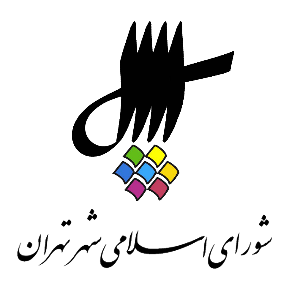 عناوین مندرجاتاعلام رسمیت جلسه و قرائت دستورقرائت آیاتی از کلام‌الله مجیدبیانات جناب آقای محسن هاشمی رفسنجانی رئیس محترم شورای اسلامی شهر تهرانتذکرات اعضای محترم شورای اسلامی شهر تهران خانم‌ها: الهام فخاری، شهربانو امانی، زهرا صدراعظم نوری، زهرا نژادبهرام و آقایان: بشیر نظری، احمد مسجدجامعی و محمد سالاریبررسی یک فوریت لایحه‌ی مجوز صدور برات کارت تا سقف بیست هزار میلیارد ریال به‌منظور تامین منابع مالی مورد نیاز شهرداری تهران به شماره‌ی ثبت 33398/160 مورخ 23/11/98بررسي يك فوريت طرح الزام شهرداري تهران به استفاده از نتايج مطالعات ترافيك قبل از صدور پروانه براي ساختمان‌هاي بزرگ مقياس؛ ساختمان‌هاي گروه ج و د به شماره‌ی ثبت 33058/160 مورخ 21/11/98بررسي يك فوريت طرح دستورالعمل حصاركارگاهي در پروژه‌هاي ساختماني به شماره‌ی ثبت 33055/160مورخ 21/11/98بررسي يك فوريت طرح الزام شهرداري تهران به ارائه‌ی لايحه‌ی حفاظت از ميراث معماري معاصر شهر تهران به شماره‌ی ثبت 33054/160 مورخ 21/11/98صورتجلسه‌ی سي و هفتمين جلسه‌ی كميسيون نامگذاري و تغيير نام اماكن و معابر عمومي شهرتهران به شماره‌ی  19632/160 مورخ 15/7/98اعلام ختم جلسه و تاریخ تشکیل جلسه‌ی آینده1. اعلام رسمیت جلسه و قرائت دستوررئیس {محسن هاشمی رفسنجانی} ـ بسم الله الرحمن الرحیم، با توجه به اینکه عدد 14 را داریم، جلسه رسمی است، سرکار خانم نژادبهرام خواهش می‌کنم دستورجلسه را قرائت بفرمایید.منشی {زهرا نژاد بهرام} ـ بسم الله الرحمن الرحیم، با عرض سلام خدمت همکاران گرامی، حاضران در جلسه، اهالی رسانه، مهمانان عزیز و تبریک میلاد با سعادت حضرت فاطمه‌ی زهرا سلام الله علیه به همه‌ی ایرانیان و مسلمانان و تبریک روز زن به همه‌ی خواهران و شهروندان زن تهران و ایران. برنامه‌ی صد و نود و هشتمین جلسه‌ی‌ رسمی پنجمین دوره‌ی شورای اسلامی شهر تهران، ری، تجریش که به‌صورت عادی در روز یکشنبه 27 بهمن 98 از ساعت 8:45 لغایت 12 در محل تالار شورا برگزار می‌شود، به شرح ذیل اعلام می‌گرددالف. قرائت آیاتی از کلام الله مجیدب. دستور جلسه1. بررسی یک فوریت طرح الزام شهرداری تهران به استفاده از نتایج مطالعات ترافیک قبل از صدور پروانه برای ساختمان‌های بزرگ مقیاس، ساختمان‌های گروه ج و د به شماره ثبت 33058 مورخ 21/11/98. 2. بررسی طرح یک فوریت دستورالعمل حصار کارگاهی در پروژه‌های ساختمانی به شماره ثبت 33055 مورخ 21/11/98. 3. بررسی یک فوریت طرح الزام شهرداری تهران به ارائه‌ی لایحه‌ی حفاظت از میراث معماری معاصر شهر تهران به شماره ثبت 33054 مورخ 21/11/98. 4. بررسی صورت‌جلسه‌ی سی و هفتمین، سی و هشتمین و سی و نهمین جلسه‌ی کمیسیون نام‌گذاری و تغییر نام اماکن و معابر عمومی شهر تهران به شماره‌ی 19632 مورخ 15/7/98. 7. بررسی گزارش حسابرسی رسمی شورای اسلامی شهر تهران در خصوص حسابرسی سازمان بازنشستگی، سازمان املاک و مستغلات شهرداری تهران برای سال مالی 1393 با قرائت گزارش کمیسیون اصلی برنامه و بودجه. 9. بررسی لایحه‌ی شماره‌ی 1073790/10 مورخ 20/9/98 شهردار محترم تهران در خصوص اصلاح ماده 2 مصوبه‌ی سامان‌دهی مشاغل سیار و بی‌کانون در شهر تهران ابلاغی به شماره‌ی 34912 مورخ 28/11/97 به شماره ثبت 26312 مورخ 20/9/98 و قرائت گزارش کمیسیون اصلی سلامت، محیط زیست و خدمات شهری به شماره‌ی ثبت 31231 مورخ 6/11/98. 10. بررسی طرح الزام شهرداری تهران به ارائه‌ی لایحه‌ی سوخت‌های زیستی و بیوروانکال به شماره ثبت 15348 مورخ 5/6/98 و قرائت گزارش کمیسیون اصلی سلامت محیط زیست و خدمات شهری به شماره ثبت 31227 مورخ 6/11/98. 11. بررسی طرح الزام شهرداری به ارائه‌ی لایحه‌ی الزام ساختمان‌های مسکونی و غیر مسکونی بلند مرتبه به پیش‌بینی طراحی و نصب زیرساخت‌های مورد نیاز ارتباط رادیویی و فیبر نوری به شماره‌ ثبت 18022 مورخ 3/7/98 و قرائت گزارش کمیسیون‌های سلامت، محیط زیست و خدمات شهری و شهرسازی و معماری به شماره‌های ثبت 26373 مورخ 20/9/98، 31394 مورخ 7/11/98. 12. انتخاب 2 نفر از مسئولین سازمان‌های مردم نهاد مرتبط با موضوع خانواده و 2 نفر کارشناس خبره جهت عضویت در ستاد حمایت از خانواده موضوع بندهای 11 و 14 ماده‌ی 3 مصوبه طرح حمایت از بنیاد خانواده ابلاغی به شماره‌ی 25976 مورخ 15/12/91. با توجه به گزارش کمیسیون فرهنگی اجتماعی به شماره ثبت 32759 مورخ 19/11/98. 2. قرائت آیاتی از کلام‌الله مجیدمنشی {زهرا نژاد بهرام} ـ در خدمت قاری محترم قرآن جناب آقای سعید حاجیان هستیم. ایشان دکترای علوم قرآن و حدیث را دارند. نفر اول مسابقات دانشجویان کشور در سال 94 و نفر اول مسابقات سازمان دارالقرآن کشور در سال 94 و حافظ کل قرآن کریم و مدیر مؤسسه‌ی قرآنی سرید هستند. آقای حاجیان در خدمت شما هستیم. سعید حاجیان {قاری قرآن} ـ اعوذبالله من الشیطان الرجیم بسم الله الرحمن الرحیملا يَسْمَعُونَ فيها لَغْواً وَ لا كِذَّاباً * جَزاءً مِنْ رَبِّكَ عَطاءً حِساباً * رَبِّ السَّماواتِ وَ الْأَرْضِ وَ ما بَيْنَهُمَا الرَّحْمنِ لا يَمْلِكُونَ مِنْهُ خِطاباً * يَوْمَ يَقُومُ الرُّوحُ وَ الْمَلائِكَةُ صَفًّا لا يَتَكَلَّمُونَ إِلاَّ مَنْ أَذِنَ لَهُ الرَّحْمنُ وَ قالَ صَواباً * ذلِكَ الْيَوْمُ الْحَقُّ فَمَنْ شاءَ اتَّخَذَ إِلى‏ رَبِّهِ مَآباً * إِنَّا أَنْذَرْناكُمْ عَذاباً قَريباً يَوْمَ يَنْظُرُ الْمَرْءُ ما قَدَّمَتْ يَداهُ وَ يَقُولُ الْكافِرُ يا لَيْتَني‏ كُنْتُ تُراباً  صدق الله العلی العظیم.(حضار صلوات فرستادند) رئیس {محسن هاشمی رفسنجانی} ـ احسنت خیلی ممنون. اللهم صل علی محمد و آل محمد. آقا یا الله. خواهش می‌کنم.3. بیانات محسن هاشمی رفسنجانی رئیس شورای اسلامی شهر تهرانرئیس {محسن هاشمی رفسنجانی} ـ بسم الله الرحمن الرحیم. فرا رسیدن میلاد مسعود صدیقه‌ی طاهره، زهرای مرضیه و فرزند ایشان روح الله خمینی را گرامی می‌داریم و همچنین روز زن و روز مادر را که مناسبت‌های ویژه‌ای در فرهنگ ایرانی اسلامی ما دارند را به جامعه‌ی زنان ایران به‌ویژه‌ بانوان محترم عضو شورا، همکاران زن در شورای شهر تهران و خبرنگاران خانم حاضر در جلسه تبریک عرض می‌کنم و امیدوارم که سهم پرسنل خانم در مدیریت شهری تهران که فعلاً حدود یک پنجم است و کمتر از نصف نسبت به دولت بیشتر شود و افزایش پیدا کند. البته در این دوره نسبت مدیریتی بانوان بالاتر رفته ولی با وضعیت مطلوب فاصله داریم. همچنین در آستانه‌ی انتخابات یازدهمین دوره‌ی مجلس شورای اسلامی هستیم که همان‌طور که می‌دانید مجلس نخستین نهاد تأسیس شده توسط جمهوری اسلامی بود و الان همزمان با چهل سالگی انقلاب، مجلس شورای اسلامی نیز به چهل سالگی رسیده و جمعه‌ی این هفته که در خدمت خواهیم بود برای رأی دادن، فصل جدیدی از خودش را آغاز می‌کند. انتخابات این دوره‌ی مجلس شورای اسلامی همراه با چالش‌های متعددی بود از جمله چالش نسبت به تأثیرگذاری و جایگاه واقعی خود مجلس و چالش و کارآمدی و عملکرد مجلس به‌ویژه اکثریت اصلاح‌طلب و اعتدالی آن و همچنین چالشی که نسبت به تأیید صلاحیت‌ها به وجود آمد و در نهایت چالش‌هایی که با مشکلات اقتصادی ناشی از تحریم‌ها به وجود آمده و همه‌ی این‌ها باعث شده فضای سردی بر انتخابات حاکم شود که امیدواریم با شرکت آحاد مردم در انتخابات به هر نوع که تفکر می‌کنند، ان‌شاءالله با این انفعالی که پیش آمده باعث شود که همه بتوانند صدایشان را در اختیار جامعه قرار دهند و بدین وسیله باعث شود که جلوگیری شود که افراطیون داخلی و براندازان خارجی به‌عنوان صدای اکثریت جامعه فرض بشوند. خب وارد دستور می‌شویم. تذکرها را بفرمایید لطفاً.4. تذکرات اعضای شورای اسلامی شهر تهران: الهام فخاری، شهربانو امانی، زهرا صدراعظم نوری، زهرا نژادبهرام، بشیر نظری، احمد مسجدجامعی و محمد سالاریمنشی {زهرا نژاد بهرام} ـ نطق پیش از ... نطق نداریم. تذکرها. سرکار خانم فخاری. زهرا صدر اعظم نوری {عضو شورا} ـ از روی سیستم می‌گویید منشی {زهرا نژاد بهرام} ـ از روی سیستم دارم می‌گویم خانم دکتر. خانم فخاری نفر یک بود. خانم فخاری نفر یک بود. عدد برای من این را نشان می‌دهد. الهام فخاری {عضو شورا} ـ اول همه آمدم صحن اول از همه دکمه را زدم. منشی {زهرا نژاد بهرام} ـ عدد برای من این را نشان می‌داد. حالا اشکال دارد، در هر صورت من آن چیزی که جلوی خود را می‌بینم را اقدام می‌کنم. الهام فخاری {عضو شورا} ـ بله به نام خدا با سلام و درود خدمت همه‌ی همکاران محترم و با گرامیداشت روز زن و تلاش‌های همه‌ی زنان در سراسر کشور. تذکر من خطاب به خود شورا هست و درواقع به هیئت رئیسه‌ی محترم تذکر دارم. با شادباش زاد روز حضرت فاطمه سلام علیها و گرامیداشت روز زن بدین وسیله متذکر می‌شود، با وجود رویکرد شورای دوره‌ی پنجم که به‌ویژه در مصوبه‌های الزام شهرداری تهران در راستای افزایش میزان حضور و ارتقا جایگاه زنان در مدیریت شهری به اختصاص دست کم 30 درصد از پست‌های مدیریتی به زنان شاغل در شهرداری در ماده‌ی هفتاد و چهارم برنامه‌ی توسعه‌ی، برنامه‌ی سوم توسعه‌ی شهرداری تهران و همچنین الزام شهرداری تهران به ارائه‌ی لایحه‌ی افزایش انتصاب جوانان در تصدی پست‌های مدیریتی و ارتقای سهم و نقش آنان در مدیریت مصوب 25/9/1397 که 50 درصد این ظرفیت 50 درصدی را برای زنان تعریف کرده، متأسفانه نسبت به اجرای این مصوبه‌ها در ساختار سازمانی شورای اسلامی شهر و دبیرخانه‌ی اجرایی توجه و اهتمامی صورت نگرفته. از این رو ضرورت دارد هیئت رئیسه‌ی محترم شورای شهر نسبت به اجرای این مصوبه در نهاد شورا اقدام کنند و به شورا ارائه‌ی گزارش بفرمایند. درواقع ما مصوبات را بهتر است که اول از همه به‌خصوص در سیستم خود شورا عملیاتی کنیم که الگویی برای پیگیری و اجرا در شهرداری باشد. در دبیرخانه‌ی اجرایی شورا درواقع این مصوبه‌ها پیگیری نشده که 30 درصد از پست‌های مدیریتی در خود شورا در همین ساختمان درواقع به خانم‌ها اختصاص پیدا کند و  همین‌طور باز مصوبه‌ای که به ضرورت اختصاص پست‌های مدیریتی 50 درصد پست‌های مدیریتی به جوانان هست و آنجا هم باز قید شده، 50 درصد این ظرفیت برای جوانان به خانم‌ها اختصاص دارد. رئیس {محسن هاشمی رفسنجانی} ـ ما که نگفتیم در مصوبات شورا، گفتیم که شهرداری بکند. الهام فخاری {عضو شورا} ـ خب وقتی شورا خودش عمل نکند آقای مهندس، شهرداری هم به طریق اولی عمل نخواهد کرد. رئیس {محسن هاشمی رفسنجانی} ـ باید می‌نوشتید شورا. الهام فخاری {عضو شورا} ـ به هر حال من تذکر می‌دهم و خواهش می‌کنم اقدام کنید و گزارش بدهید. خیلی متشکرم. رئیس {محسن هاشمی رفسنجانی} ـ خواهش می‌کنم، بفرمایید. منشی {زهرا نژاد بهرام} ـ خانم امانی. بلهشهربانو امانی {عضو شورا} ـ بسم الله الرحمن الرحیم. منشی {زهرا نژاد بهرام} ـ خانم ... اجازه بدهید من یک توضیحی بدهم خانم نوری، لینک بین درواقع این سیستم و این سیستم برای تذکرها صورت نگرفته. این سیستم فعلاً من از روی این دارم وقت می‌دهم که چراغ‌ها را روشن کردند. رئیس {محسن هاشمی رفسنجانی} ـ این سیستم دارد یک چیزی ... منشی {زهرا نژاد بهرام} ـ این لینک بین‌ آن صورت نگرفته آقای ... رئیس {محسن هاشمی رفسنجانی} ـ حالا بر اساس این بروید جلو. منشی {زهرا نژاد بهرام} ـ من که نمی‌توانم ... شهربانو امانی {عضو شورا} ـ آقای رئیس من شروع کنم. منشی {زهرا نژاد بهرام} ـ من که نمی‌توانم انجام دهم. چشم ... رئیس {محسن هاشمی رفسنجانی} ـ بر اساس، ببینید بر اساس آن سیستم الان نوبت شما است، بر اساس این سیستم نوبت آقای نظری است، بعد خانم نوری. منشی {زهرا نژاد بهرام} ـ حالا من چه کار کنمرئیس {محسن هاشمی رفسنجانی} ـ کدام سیستم، خودتان انتخاب کنید. منشی {زهرا نژاد بهرام} ـ آقای هاشمی من این سیستم را گذاشتم. این را باید لینکشان کنم. رئیس {محسن هاشمی رفسنجانی} ـ خانم امانی بفرمایید. شهربانو امانی {عضو شورا} ـ بسم الله الرحمن الرحیم. به نوبه‌ی خودم میلاد مسعود حضرت فاطمه‌ی زهرا را خدمت همه‌ی همکاران، بالاخص خانم‌های شورا، خبرنگاران و همکارای عزیزم در شورا تبریک عرض می‌کنم. تذکر من را خانم دکتر فخاری به شورا دادند ولی تذکر من بر اساس آیین‌نامه باید به شهرداری بدهیم. در ارتباط با اجرایی کردن ماده‌ی 74 برنامه‌ی سوم توسعه هست و معاونت توسعه‌ی منابع انسانی، حوزه‌ی پیگیری است. احتراماً به استحضار می‌رساند بر اساس ماده‌ی 74 برنامه‌ی 5 ساله‌ی سوم مصوب 30/10/97 شهرداری تهران مکلف است در راستای افزایش میزان حضور و ارتقای جایگاه زنان در مدیریت شهری و افزایش سطح و کیفیت حضور اجتماعی و مشارکت فعال زنان در شهر از طریق تبعیض مثبت، توانمندسازی و فراهم ساختن زمینه‌ی ارتقا، ارتقا نقش زنان در مدیریت شهری با اختصاص 30 درصد از پست‌های مدیریتی به زنان شاغل در شهرداری، گزارشی که دیروز آقای دکتر مظاهریان در جشن میلاد حضرت فاطمه‌ی زهرا و روز زن اعلام کردند از 581 پست مدیریتی 5، 15 به بالا فقط 54 پست یعنی 3/9 درواقع پست‌ها به زنان اختصاص داده شده است. همچنین مطابق تبصره‌ی دوم ماده‌ واحده مصوب، افزایش انتصابات جوانان در تصدی پست‌های مدیریتی و ارتقا سهم و نقش آنان در مدیریت شهرداری تهران مصوب 24/6/98 می‌بایست حداقل 30 درصد از پست‌های مربوط به جوانان در هر یک از سطوح چهارگانه در اختیار زنان جوان قرار گیرد. بر اساس گزارش‌های واصله تاکنون اقداماتی در این خصوص صورت گرفته است ولی کافی نیست. امیدوارم در یک سال و نیم باقیمانده از دوره‌ی شورای پنجم سهم قابل توجهی از پست‌های مدیریتی در 7 معاونت، 22 سازمان، 21 شرکت وابسته، 6 شرکت مرتبط، 22 منطقه و 14 مرکز و ستاد و مؤسسه و تعداد زیادی اداره‌ی کل به زنان شهرداری تهران به‌خصوص زنان جوان اختصاص داده شود تا چهره‌ی شهر عوض شود لذا خواهشمند است با توجه به اهمیت موضوع و تصریح در اجرای مصوبه و در اجرای ماده‌ی هفتاد و سوم قانون شوراها مراتب را به شهردار محترم تهران به‌عنوان تذکر ابلاغ بفرمایید. ممنون. منشی {زهرا نژاد بهرام} ـ آقای نظری. رئیس {محسن هاشمی رفسنجانی} ـ نه ایشان گفت بدهید به خانم‌ها. خانم نوری. بشیر نظری {عضو شورا} ـ من یک دقیقه می‌گویم کلاً. رئیس {محسن هاشمی رفسنجانی} ـ دیگر حرف خودتان بود. الان نوبت خانم نوری است بر اساس صحبت خودتان. بشیر نظری {عضو شورا} ـ خب می‌خواهید من تبریک نگویم روز زن را رئیس {محسن هاشمی رفسنجانی} ـ نه بعد از این ‌که خانم‌ها صحبت کردند، شما صحبت کنید.بشیر نظری {عضو شورا} ـ باشد چشم. رئیس {محسن هاشمی رفسنجانی} ـ چون اولویت امروز با خانم‌ها است. بشیر نظری {عضو شورا} ـ چشم. رئیس {محسن هاشمی رفسنجانی} ـ البته خودتان گفتید دیگر. خودتان. منشی {زهرا نژاد بهرام} ـ خانم نوری بفرمایید. زهرا صدر اعظم نوری {عضو شورا} ـ بسم الله الرحمن الرحیم. من هم تبریک می‌گویم این ایام را، ان‌شاءالله که برای همه‌ی شهروندان مبارک باشد و ان‌شاءالله همه‌ی ما بتوانیم تأسی کنیم به سیره‌ی آن بانوی بزرگوار. تذکر من به شهردار تهران هست در ارتباط با برداشت 80 میلیارد تومان از حساب‌های شهرداری در سال 96 و 97 و قریب به 200 میلیارد در طی سنوات گذشته بابت موضوع کتابخانه‌های عمومی شهر تهران که هیئت امنای نهاد کتابخانه‌ها در شهر تهران، مرکب از فرماندار تهران، شهردار تهران، رئیس شورای شهر تهران و مدیر اداره‌ی فرهنگ و ارشاد تهران و 5 نفر عضو دیگر هست و علی رغم حضور این افراد ما شاهد هستیم که تصمیمات و اقداماتی که گرفته می‌شود دقیق نیست و نحوه‌ی محاسبات به‌صورت درست عمل نمی‌شود و متأسفانه علی رغم اینکه در شهر تهران قریب به 1000 کتابخانه و قرائت‌خانه و مکان‌های این‌ چنینی در بوستان‌ها و مراکز سازمان فرهنگی و هنری هست اما عملاً این‌ها دیده نمی‌شود و کتابخانه‌های عمومی که 35 تا در شهر تهران هست، ملاک هست. من تذکرم را قرائت می‌کنم. بر اساس ماده‌ی 6 قانون تأسیس کتابخانه‌های عمومی کشور از محل 5/0 درصد از محل درآمدهای مستمر نقدی محقق شده، شهرداری می‌بایست برای نگهداری کتابخانه‌های عمومی شهر هزینه کند. این در حالی است که کتابخانه‌های تحت پوشش نهاد کتابخانه‌های عمومی در تهران حدود 35 کتابخانه‌ی فعال می‌باشد و توسط شهرداری طی سنوات مختلف قریب به 1000 کتابخانه‌ی عمومی و قرائت‌خانه در مراکز مختلف فرهنگی، بوستان‌ها و یا مراکز سازمان فرهنگی و هنری شهرداری تهران دایر شده است و سالانه اعتبار قابل ملاحظه‌ای علاوه بر سهم 5/0 درصد صرف توسعه و نگهداری آن‌ها می‌شود. متأسفانه در سال‌های گذشته نهاد کتابخانه‌های عمومی به دلیل اختلاف در نحوه‌ی محاسبه‌ و هزینه‌کرد 5/0 درصد و عدم پیگیری جدی شهرداری مبالغی بیش از درآمدهای سرمایه‌های نقدی شهرداری تهران از حساب متمرکز شهرداری برداشت نموده و این موارد در طی سال‌های مختلف غالب بر 200 میلیارد تومان شده است و متأسفانه عمدتاً صرف موارد دیگر و یا شهرهای غیر از تهران گردیده است. چیزی که اساساً شهروندان به ما این اجازه را نمی‌دهند که عوارضی که پرداخت می‌کنند، صرف شهرهای دیگر شود و هزینه‌هایی که برای نگهداری قریب 1000 کتابخانه و قرائت‌خانه‌ی عمومی مراکز شهرداری صرفاً از محل بودجه‌ی شهرداری عمل شده و در محاسبات فوق لحاظ نمی‌گردد و حتی گزارش شفافی نیز از چگونگی هزینه‌کرد 5/0 درصد ارائه نشده است. توجه به اینکه اعضای هیئت امنای نهاد کتابخانه‌ها در شهر تهران به ریاست فرماندار تهران و با حضور شهردار، رئیس شورای شهر، مدیر اداره‌ی فرهنگ و ارشاد اسلامی و 5 نفر می‌باشد، ضرورت دارد ناهماهنگی‌های فوق رسیدگی و در راستای حقوق شهروندان رعایت تکالیف قانونی دو نهاد فوق، چگونگی عمل، چگونگی عمل تعیین تکلیف و تمام مراکز کتابخانه‌های عمومی شهرداری از محل سهم 5/0 درصد نگهداری شود. منشی {زهرا نژاد بهرام} ـ اگر نوبت خانم‌ها است، نوبت خودم است. اگر نوبت خانم‌ها است. نه خواهش می‌کنم شما امروز نوبتتان را به خانم‌ها دادید اول. بله. تذکر من به شهرداری تهران هست در خصوص نصب جایگاه‌های پرتابل برای نصب اقلام تبلیغاتی کاندیداهای نمایندگی مجلس شورای اسلامی. با توجه به اهمیت این موضوع برای حفاظت از سرمایه‌های موجود در شهر و کاهش هزینه‌ها و مدیریت هزینه‌ها برای بازگرداندن شهر، بعد از دوره‌ی تبلیغات به وضعیت عادی لازم می‌دانم، شهرداری تهران تدارک لازم را نسبت به ایجاد جایگاه‌های متنوع با ابعاد مختلف در محل‌های قابل مشاهده و قابل دید که بتوانند کاندیداها اقلام مورد نظرشان را در آنجا نصب کنند، اقدام لازم را صورت بدهد. در عین حال از کاندیداهای محترم درخواست می‌کنم به منظور احترام به حقوق شهروندان و احترام به سرمایه‌های شهری از نصب اقلام تبلیغاتی خود بر درواقع جایگاه‌های مختلف در درون شهر خودداری کنند که هزینه‌های بسیار سنگینی را برای بازگرداندن شهر به وضعیت عادی بعد از پایان دوره‌ی تبلیغات انتخاباتی به شهر متحمل می‌کند. متشکرم. آقای نظری ... موقت. آقای نظری. آقای نظری عجیب است امروز روشن نیست. بشیر نظری {عضو شورا} ـ دیگر شما محض احتیاط دوبار خاموش می‌کنید. رئیس {محسن هاشمی رفسنجانی} ـ خب بقیه‌ی خانم‌ها هم اجازه می‌دادید، تذکر بدهند بعد شما صحبت کنید. دیگر خانم‌ها ... بشیر نظری {عضو شورا} ـ دیگر خانم‌ها کسی ... امروز می‌خواهید من تذکر ندهم آقای هاشمی. بسم الله الرحمن الرحیم. من هم ایام ولادت حضرت فاطمه‌ی زهرا را تبریک عرض می‌کنم به همه‌ی خانم‌های سرزمینم و همکاران خوبم در شورا و همین‌طور تسلیت عرض می‌کنم چهلمین روز درگذشت قربانیان حادثه هواپیمای اکراینی را. امیدوارم که مدیریت شهری همچنان به تعهداتش در مورد این عزیزان و خانواده‌هایشان عمل کند و پایبند به این تعهدات باشد. من تذکرم در مورد اجرای بند سوم جز ب ماده‌ی واحده‌ی سیاست‌های اجرایی و الزامات تدوین لایحه‌ی بودجه‌ی سال 98 هست که بر اساس این سیاست‌ها باید حتماً فهرست‌هایی را پیوست می‌کردند به لایحه‌ی بودجه که این پیوست نشد و در طول سال هم به شورا ارائه نشد که من با اجازه‌یتان از رو قرائت می‌کنم. طبق این پیوست شهرداری تهران مکلف است املاک قابل واگذاری را به شورای اسلامی شهر ارائه کند و این لیست هنوز ارائه نشده است لذا نه فقط عمارت اقدسیه بلکه هیچ کدام از املاکی که به فروش می‌رسد، مطابق اراده‌ی شورا در لیست مورد اشاره لحاظ نشده و طبق بند 9 ماده‌ی 55 قانون شهرداری‌ها و نیز بند 14 ماده‌ی 80 قانون تشکیلات، وظایف و انتخابات شوراهای اسلامی کشور، شهرداری باید برای فروش این بناها و بناهای دیگر از شورای اسلامی شهر مجوز اخذ کند. در حالی که تا این لحظه چنین مجوزی اخذ نشده و مزایده در مورد ملک مورد اشاره هم متأسفانه از هفته‌ی گذشته فرآیند آن آغاز شده. لذا تذکر می‌دهم به سازمان املاک در مورد فروش املاک شهرداری بدون مجوز شورای اسلامی شهر و همین‌طور مشخصاً در مورد ملک مورد مناقشه با شهرت ملک اقدسیه که فرآیند مزایده برای فروش آن هم آغاز شده. این فروش با اوصاف قانونی که عرض کردم عملاً امکان‌پذیر نیست لذا تقاضا می‌کنم که شهرداری محترم از ادامه‌ی فرآیند مزایده خودداری کند. احمد مسجدجامعی {عضو شورا} ـ بله بسم الله الرحمن الرحیم. اصلاً من می‌خواستم یک تشکری کنم از بابت مشارکت شهرداری در جشنواره‌ی فیلم فجر که خب این هر ساله بوده، چیز جدیدی نیست اما امسال یک نوآوری بود آن هم آموزش‌های شهروندی بود که از طریق سینما انجام شد، هم جذاب بود هم تأثیرگذار بود و هم اینکه این را می‌توانیم ادامه بدهیم چون این آموزش‌های رسمی و دانشکده‌ای و دانشگاهی و این‌ها، این‌ها در امور عرض کنم شهروندی چندان کارساز نیست بلکه یک آموزش عمومی و فراگیر می‌خواهد و این پایه‌اش گذاشته شد. دومین نکته‌ای که به نظرم جالب بود، پرده برداشتن از رویه‌ی زیبا و ظاهر فریب شهر بود که در سینمای امسال هم به خوبی انجام شد و رفتن به عمق فرهنگ جاری و ساری در کوچه پس کوچه‌های عرض کنم شهر بود. حتی چهره‌های هولناک شهر که واقعی هم هست در سینما بیان شد، مسئله‌ی کودکان کار خیلی خوب بیان شد و فضای عمومی هم ساخت. این ظرفیت پیگیری دارد. غیر از کودکان کار مثلاً آن فیلم‌هایی که به مسائل مربوط به کسانی که در سنین زیر 18 سال بودند، در زندان‌ها بودند و کسانی که به فضاهای اجتماعی می‌پرداختند این مهم بود یعنی به هر حال سینما به عمق فضای اجتماعی ایران نزدیک شده و این می‌تواند زمینه‌ای را فراهم کند برای اینکه ما پیرو آن عمل کنیم، به‌خصوص که حالا اولویت مسائل اجتماعی هم در سیاست‌های ما هست. از اینجا من یک نکته‌ای را هم اضافه کنم جشنواره‌ی فیلم شهر بسیار مهم است. تقریباً فارغ از این دغدغه‌ها است و خوب است که حالا که ما جشنواره‌ای به نام فیلم شهر داریم، سال‌ها هم برگزار شده و به ما هم به میراث رسیده. در زمینه‌ی تولید فیلم‌هایی که به هر حال در پوست ظاهر شهر را بشکافد بتواند به مسائل کوچه پس کوچه‌های شهر و مشکلات درون شهر بپردازد، این اصالت آن جشنواره بوده که مغفول مانده. من، شهردار محترم را توجه می‌دهم که به این مسئله در جشنواره فیلم بعد توجه کنند و جشنواره‌ی فیلم شهر به یک جشنواره‌ی سوری و شکلی تبدیل نشود. خیلی ممنون. رئیس {محسن هاشمی رفسنجانی} ـ آقای سالاری. منشی {زهرا نژاد بهرام} ـ آقای سالاری. محمد سالاری {عضو شورا} ـ بله بسم الله الرحمن الرحیم. من هم ضمن عرض تبریک ایام ولادت حضرت فاطمه سلام الله علیها و روز زن خدمت همه‌ی حضار محترم به‌خصوص بانوان گرامی. تذکر من آقای مهندس هاشمی، برمی‌گردد به موضوع نحوه‌ی برخورد با بساط گستران و دستفروشان. خب استحضار دارید که در آستانه‌ی پایان سال جاری و فرا رسیدن ایام نوروز هستیم و مشکلات عدیده‌ای که قشر متوسط و ضعیف جامعه و اقشار آسیب‌پذیر در کشور ما و به‌خصوص شهر تهران دارند، عمدتاً گذران زندگی و تأمین معاش آن‌ها از طریق بساط گستری و دستفروشی به‌خصوص در این ایام صورت می‌گیرد و لذا ضرورت دارد که شهرداری تهران همچون گذشته تسهیلاتی را ایجاد کند و به هر حال از برخوردهای سلبی جداً خودداری کند. گزارش‌هایی به شورای شهر تهران رسیده مبنی بر برخوردهای غیر قابل قبول و سلبی در برخی از مناطق شهرداری، با برخی از اقشار آسیب‌پذیر که من از جناب‌عالی به‌عنوان ریاست محترم شورا درخواست دارم که تذکر من را به جناب آقای دکتر حناچی، شهردار تهران ابلاغ بفرمایید. تذکر دومم آقای هاشمی، می‌خواهم شما گوش کنید. گزارش‌هایی حاکی از این است که شهرداری تهران برخی از املاک خود را با برخی از نهاد می‌خواهد تهاتر کند. من قبلاً هم مصاحبه کردم. در یک جلسه‌ای هم که با آقای شهردار جلسه داشتیم ایشان مطرح کردند و مخالفت کردم. این موضوع هنوز تبیین نشده، شفاف‌سازی نشده. ساختمانی که در همین بالای پارک شهر به آن مؤسسه‌ی اطلاعات بوده و تجهیز شده بوده که معاونت شهرسازی و معماری بیاید اینجا، ما شنیدیم که دارد با یکی از ساختمان‌های یکی از نهادها بدون اطلاع شورا، حداقل من به‌عنوان یک از عضو شورا تهاتر می‌شود و این تهاتر مفهوم آن همان فروش است و می‌بایستی با اجازه‌ی شورای شهر تهران باشد. من به‌عنوان یک تذکر جدی عرض می‌کنم که حتماً شهرداری تهران این تصمیمات خود را طی مکاتباتی با شورای شهر تهران مطرح کند و وقتی اعضای شورا موافقت کردند، این کار صورت بگیرد. قطعاً می‌بایستی مصلحت شهر و شهرداری در آنجا دیده شود. من برخی از آن ساختمان‌هایی که شهرداری می‌خواهد با آن‌ها تهاتر کند، هیچگونه ما به ازایی برای شهر و شهرداری ندارد و ساختمان‌های مرغوبی نیست و لذا ما به‌عنوان نمایندگان مردم می‌بایستی در کم و کیف اینگونه به هر حال تصمیم‌گیری‌ها باشیم. این جزیی از اختیارات اساسی نهاد شورای شهر است. همان‌طوری که در روزهای اولیه‌ی این شورا به درستی شورای شهر تهران، شهرداری را الزام کرد که دیگر از فروش املاک و اراضی و حتی بهره‌برداری غیر قانونی و غیر اصولی به برخی از نهادها، اشخاص حقیقی و حقوقی جلوگیری کند و اقدام بسیار خوبی توسط شهرداری شروع شد و بسیاری از املاک و دراصل ساختمان‌های شهرداری دارد باز پس‌گیری می‌شود گرچند که روند آن کند است، انتظار از آقای دکتر حناچی این است که اینگونه تصمیم‌گیری‌ها را شفاف اتخاذ کند و اعضای شورای شهر تهران در جریان قرار بگیرند. عذرخواهی می‌کنم. منشی {زهرا نژاد بهرام} ـ تمام شد.5. بررسی یک فوریت لایحه‌ی مجوز صدور برات کارت تا سقف بیست هزار میلیارد ریال به‌منظور تامین منابع مالی مورد نیاز شهرداری تهران به شماره‌ی ثبت 33398/160 مورخ 23/11/98رئیس {محسن هاشمی رفسنجانی} ـ خب خیلی ممنون. با توجه به اینکه شهرداری تهران برای تأمین منابع مالی شهرداری بر اساس مصوبه‌ی برنامه‌ی پنج ساله‌ی توسعه‌ی شهرداری تهران یک طرح یک فوریتی را ارسال کرده مبنی بر صدور برات کارت تا سقف 20000 میلیارد ریال یعنی 2000 میلیارد تومان. من این یک فوریتی را چون تا آخر سال وقت هم کم است، اعلام وصول کردم لذا از جناب آقای امامی خواهش می‌کنم، توضیح بدهند در مورد یک فوریت آن فقط چون اصل آن باید برود در کمیسیون مربوطه رسیدگی شود. بفرمایید خواهش می‌کنم. عبدالحمید امامی {معاون مالی و اقتصاد شهری شهرداری تهران} ـ بسم الله الرحمن الرحیم. سلام عرض می‌کنم خدمت حضار محترم. ما در بودجه‌ی سال قبل خیلی آن بحث نحوه‌ی پرداخت دیون طلبکاران حقیقی را به اصطلاح روشن ندیده بودیم. قاعدتاً با توجه به اینکه به اصطلاح فشار جدی به این بخش وارد می‌شود از مهرماه با سه تا از بانک‌ها صحبت کردیم که بتوانیم برات کارت بگیریم به این‌ها بدهیم. برای دوستانی که احتمالاً آشنا نیستند با برات کارت، این است که برات کارت مثل یک LC است ولی در تاریخ سررسید آن طرف می‌تواند برود از بانک وصول کند و قبل از آن هم می‌تواند برود تنزیل کند به ازای ماهی 2 درصد، پول خود را زودتر بگیرد. رئیس {محسن هاشمی رفسنجانی} ـ این سخت‌تر شد. LC نمی‌دانیم حالا چی هست. عبدالحمید امامی {معاون مالی و اقتصاد شهری شهرداری تهران} ـ برات کارت‌ها 4 ماهه است، 6 ماهه هست و 1 ساله و 2 ساله. با توجه به اینکه ما 26000 رکورد به اصطلاح بدهی داریم به پیمانکارها که احتمالاً، احتمالاً که نه، قطعاً تعداد قابل توجهی از آن تکراری است. مثلاً یک پیمانکار ممکن است در 5 تا منطقه کار کرده باشد از 5 محل طلبکار است. یک برنامه‌ی زمان‌بندی ایجاد کردیم برای اینکه به اصطلاح این تعداد زیادی که رقم‌های پایینی طلب دارند، جمع بشوند، آن‌هایی که زیر 100 میلیون تومان طلبکار هستند، پیش‌بینی کردیم که با برات کارت 4 ماهه بدهیم، آن‌هایی که زیر 500 میلیون هستند 6 ماهه و آن‌هایی که در فاصله‌ی 500 و 1 میلیارد به بالا هستند دو روش دیگر هم پیش‌بینی کردیم که یکی از آن ... رئیس {محسن هاشمی رفسنجانی} ـ روی فوریت آن صحبت کنید، روی فوریت آن، اصل آن ... عبدالحمید امامی {معاون مالی و اقتصاد شهری شهرداری تهران} ـ منظور من این است که چون این مدل هست و باعث می‌شود که پرداخت‌هایی هست که شب عید هم هست یک مقدار به این‌ها بدهیم، سبک شویم. فوریت آن هم از این جهت هست که شما در جریان هستید که هر سال جناب آقای هاشمی، پایان سال پیمانکاران چون می‌خواهند مالیات بدهند، به اصطلاح حقوق‌هایشان را بدهند، طبعاً دنبال این هستند که قسمتی از درآمدشان، به اصطلاح طلب‌هایشان را وصول کنند و در این یک سال گذشته با شهرداری هم یعنی همراهی کردند و مزاحمت ایجاد نکردند، مثل سال‌های گذشته که معمولاً مدام به اصطلاح تظاهرات می‌کردند، خیلی این کار را نکردند، اطلاع داشتند که ما هم داریم زمینه را برایشان فراهم می‌کنیم. تقریباً، تحقیقاً امیدوار شدند که این اتفاق برایشان می‌افتد و لذا همه منتظر هستند و هم مشکلات آن‌ها حل می‌شود و هم ما متعهد هستیم بنابراین اگر الان انجام نشود و پرداخت نشود، ضمن اینکه ما درواقع قسمتی از تسهیلات مصوب را هم شامل می‌شود یعنی درواقع به‌عنوان تسهیلات حساب ‌می‌شود، هم به تعهداتمان به بودجه عمل کردیم، هم به این‌ها که شب عیدی حتماً نیازمند هستند و مشکلاتی دارند و هم قرار مدارهایی که حاصل فعالیتی که حدود 5 ماه هست با بانک‌های مختلف داشتیم آن‌ها به نتیجه می‌رسد بنابراین فوریت آن از این جهت مهم است که این کار انجام شود. رئیس {محسن هاشمی رفسنجانی} ـ خب خیلی ممنون. منشی {زهرا نژاد بهرام} ـ مخالف نداردرئیس {محسن هاشمی رفسنجانی} ـ خب بفرمایید بنشینید.منشی {زهرا نژاد بهرام} ـ مخالف کسی ثبت‌نام نکرده آقای هاشمی. رئیس {محسن هاشمی رفسنجانی} ـ مخالفی نیست. یک فوریت آن را به رأی می‌گذاریم. منشی {بهاره آروین} ـ بسم الله الرحمن الرحیم. دوستان رأی‌گیری فعال است. سلام دستور اول است رئیس {محسن هاشمی رفسنجانی} ـ نه یک دستور ما قبل اول. یک چیزی ... منشی {بهاره آروین} ـ اعلام وصول کردیدمنشی {زهرا نژاد بهرام} ـ اول به بقیه بدهید بعد به ما بدهید. رئیس {محسن هاشمی رفسنجانی} ـ یک فوریت. منشی {بهاره آروین} ـ دوستان یک فوریت لایحه‌ی مجوز صدور برات کار تا سقف 20000 میلیارد ریال به‌منظور تأمین منابع مالی. خانم فخاری، آقای حق‌شناس. منشی {زهرا نژاد بهرام} ـ خب الان برویم دستور بعدی. تمام شدمنشی {بهاره آروین} ـ 15 موافق از 16 نفر از حاضرین یک فوریت لایحه به تصویب رسید. {رأی‌گیری}کد رأی‌گیری: 1+ -198موضوع رأی‌گیری: بررسی یک فوریت لایحه‌ی مجوز صدور برات کارت تا سقف بیست هزار میلیارد ریال به‌منظور تامین منابع مالی مورد نیاز شهرداری تهران به شماره‌ی ثبت 33398/160 مورخ 23/11/98.نوع رأی‌گیری: علنی، وفق بند یکم ماده ی دوم دستور العمل نحوه‌ی اداره‌ی جلسات، رأی‌گیری و بررسی پیشنهادهای واصل شده به شورا مصوب  19/2/92 شورای عالی استان‌هاموافق: بهاره آروين / علی اعطا / شهربانو امانی / افشین حبیب زاده / محمد جواد حق شناس / ناهید خداکرمی / سید حسن رسولی / محمد سالاری / زهرا صدراعظم نوری / محمد علیخانی / مجید فراهانی / سید محمود میرلوحی / زهرا نژاد بهرام / بشیر نظری / محسن هاشمی رفسنجانیمخالف: -رأی نداده: الهام فخاریغایب جلسه: سید آرش حسینی میلانی / حسن خلیل‌آبادیغایب زمان رأی‌گیری: مرتضی الویری / سید ابراهیم امینی / احمد مسجد جامعینتیجه اقدام: یک فوریت لایحه مذکور با 15 رأی موافق اعضای شورای اسلامی شهر تهران از 16 عضو حاضر در جلسه در زمان رأی‌گیری به تصویب رسید.6. بررسي يك فوريت طرح الزام شهرداري تهران به استفاده از نتايج مطالعات ترافيك قبل از صدور پروانه براي ساختمان‌هاي بزرگ مقياس؛ ساختمان‌هاي گروه ج و د به شماره‌ی ثبت 33058/160 مورخ 21/11/98رئیس {محسن هاشمی رفسنجانی} ـ خب دستور 1 را بفرمایید، دستور جلسه. منشی {زهرا نژاد بهرام} ـ دستور 1 ـ بررسی یک فوریت لایحه الزام شهرداری تهران به استفاده از نتایج مطالعات ترافیک قبل از صدور پروانه برای ساختمان‌های بزرگ مقیاس، ساختمان‌های گروه ج و د به شماره ثبت 33058 مورخ 21/11/98. آقای سالاری بفرمایید. محمد سالاری {عضو شورا} ـ بسم الله الرحمن الرحیم. ضمن عرض سلام و احترام مجدد خدمت همه‌ی همکاران، مدیران محترم شهرداری تهران حاضر در جلسه و اصحاب رسانه. طرحی که توسط 16 نفر از همکارانمان در جلسه‌ی گذشته یعنی همه‌ی همکارانی که در جلسه حضور داشتند امضا شده مبنی بر الزام شهرداری تهران به استفاده از نتایج مطالعات ترافیک قبل از صدور پروانه برای ساختمان‌های بزرگ مقیاس. رئیس {محسن هاشمی رفسنجانی} ـ یک فوریت آن را بگویید آقای. محمد سالاری {عضو شورا} ـ بله. رئیس {محسن هاشمی رفسنجانی} ـ روشن است. محمد سالاری {عضو شورا} ـ یک فوریت آن از این بابت هست که اساساً این طرح برای اینکه همکاران محترم و رسانه‌ها هم در جریان قرار بگیرند، استحضار دارید که یکی از مهم‌ترین مشکلات و چالش‌های جاری شهرهایی مثل تهران و به‌خصوص شهر تهران مشکلات ترافیکی و عوارض و آثار سوء ناشی از ترافیکی هست که ساختمان‌های جاذب سفر و بزرگ مقیاس در گستره‌ی شهر تهران ایجاد کردند. علی رغم اینکه در اسناد فرادست به‌خصوص طرح تفصیلی شهر تهران تصریح شده که شهرداری تهران می‌بایستی به هنگام صدور پروانه‌ی ساختمانی برای ساختمان‌های بزرگ مقیاس بیاید پیوست‌های مطالعاتی نه تنها ترافیکی بلکه زیست محیطی، فرهنگی، اجتماعی و امثالهم را انجام بدهد ولی متأسفانه شهرداری‌ها رویکرد و استراتژیشان همیشه همین بوده که پروانه زودتر صادر شود، برای این که درآمدزایی بیش‌تری نصیبشان شود و علی رغم این که سال 91 طرح تفصیلی شهر تهران ابلاغ شد، متأسفانه آنجا باز هم تکلیف شد که یک سال بعد از آن کلیه‌ی در اصل آن فعالیت‌های مجاز به استقرار در ساختمان‌هایی که ساخته می‌شوند، احصا شوند. عملاً طرح تفصیلی تصریح کرده که شهرداری مکلف است در پهنه‌هایی مثل M و S که ساختمان‌های بزرگ مقیاس و به‌خصوص جاذب سفر چند منظوره حالا مال و مگامال‌ها هم سر جای خودش، پروانه می‌دهد صرف این ‌که آنجا پروانه‌ی تجاری بدهد کافی نیست، می‌بایستی بیاید فعالیت مجاز به استقرار را با مطالعه‌ی این ‌که الان آنجا چه فعالیت‌هایی در آن محدوده مستقر شده‌اند و ایجاد چنین پروژه با چنین بهره‌برداری‌هایی چه تبعاتی برای آن محله یا منطقه یا کل شهر دارد بیاید این‌ها را مورد بررسی قرار بدهد و در اصل از بین این طیف گسترده‌ی فعالیت‌های تجاری و اداری و خدماتی، آن فعالیت‌هایی که آنجا مجاز هستند را مشخص کند. رئیس {محسن هاشمی رفسنجانی} ـ یک فوریت آن را. محمد سالاری {عضو شورا} ـ قاعدتاً شهرداری دارد این کار را مثل برخی از تکالیف دیگر متأسفانه در دوره‌ی گذشته انجام نشده البته در این دوره خوشبختانه یک مطالعاتی شروع شده، ما انتظار داشتیم که زودتر این مطالعات بیاید و در شورا مطرح شود. الان بحثی که وجود دارد آقای مهندس هاشمی هم پلیس شهر تهران، هم معاونت حمل و نقل و ترافیک، هم راهور و هم همه‌ی مردم انتظارشان از شورای پنجم این است که حداقل از این من بعد ساختمان‌های بزرگ مقیاس که ساخته می‌شود در بین همه‌ی این پیوست‌های مطالعاتی عارضه سنجی ترافیکی انجام شود، عارضه سنجی ترافیکی اگر انجام نشد، پروانه به آن ندهند. رئیس {محسن هاشمی رفسنجانی} ـ آقای سالاری باز هم یک فوریت آن را بگویید. محمد سالاری {عضو شورا} ـ من خب اصل موضوع را باید تبیین کنم که بتوانم بعداً بگویم که چرا فوریت دارد آقای هاشمی. من دیگر الان عرائضم تمام می‌شود ... و لذا این طرح می‌گوید از این من بعد البته در حدود ده سال، پانزده سال پیش یک بار در شهرداری این کار انجام می‌شد، استعلام می‌شد از سازمان مشاور شهرداری تهران و اگر آن‌ها جواب نمی‌دادند پروانه صادر نمی‌شد. ضمن اینکه در مقررات ملی ساختمان هم ما داریم، مصوبه‌ی مجلس را هم در این خصوص ما صراحتاً داریم لذا من و همکارانم از شهرداری تهران خواستیم که از این من بعد برای این ساختمان‌ها در اصل استعلام کند. البته برای این ‌که این فرآیند طولانی نشود معاونت حمل و نقل و ترافیک می‌تواند این را به بخش خصوصی واگذار کند. کما این‌ که خیلی از نهادهای دیگر این کار را کردند از ظرفیت عظیم مهندسی که در این حوزه دارد، استفاده کنیم که مردم هم معطل نشوند. ممکن است برخی از همکاران یک سری نگرانی‌هایی داشته باشند. آقای مهندس گلپایگانی دیروز با من صحبت می‌کرد که حالا چون این گروه ب در اصل شامل 2000 تا 5000 متر می‌شود و ج 5000 متر به بالا. ممکن است به درستی بگویند که برخی از این ساختمان‌های مسکونی نیاز نباشد. ما می‌توانیم در کمیسیون این دغدغه‌های معاونت محترم شهرسازی و معماری را اعمال کنیم یعنی ما هدف‌مان این است که ساختما‌ن‌هایی که اشکال ایجاد می‌کند، برای مردم مشکلات جدی فراهم می‌کنند الان ملزم کنیم با هزینه‌ی خودشان عوارض در اصل مربوطه را در طراحی‌ها و در پیش‌بینی‌های لازم ملاحظه کنند. بعداً شهرداری و شهر و پلیس راهور و معاونت حمل و نقل و ترافیک را درگیر با به هر حال شهر و مردم نکنند و لذا با توجه به این‌ خب که بخش عمده‌ای از این پروانه‌ها  همین‌طور صادر می‌شود و ما هم گفتیم که برای ساختمان‌هایی که از این من بعد صادر می‌شود، ضرورت دارد که این یک فوریت آن تصویب شود و ان‌شاءالله در کمیسیون‌ها با کمیسیون حمل و نقل و ترافیک شورای شهر هم با هم در اصل این طرح را امضا کردیم و پیشنهاد آقای مهندس پور سید آقایی از ماه‌ها پیش این بوده، آقای دکتر حجت و همکارانشان هم همیشه از ما می‌خواستند که این موضوع را در این ‌جا مطرح کنیم. عذرخواهی می‌کنم. رئیس {محسن هاشمی رفسنجانی} ـ خب آخر آن هم یک فوریت آن را نگفتید. بفرمایید. آقای رسولی مخالف. سید حسن رسولی {عضو شورا} ـ بسم الله الرحمن الرحیم. بسم الله الرحمن الرحیم. من به دقت مستندات طرح ارائه شده توسط دوستان را خواندم. الان هم فرمایشات آقای دکتر سالاری را سعی کردم خوب گوش کنم ولی نفهمیدم چرا فوریت دارد این طرح. یعنی چه اتفاقی ممکن است برای جهان اسلام بیفتد که اگر امروز ما تصمیم نگیریم مثلاً آن اتفاق می‌افتد. مضافاً بر اینکه ما قانون بالادستی داریم، سال 89 مجلس تصویب کرده همین الزام را، طرح تفصیلی، طرح جامع به مصابه‌ی مصوبه‌ی هیئت وزیران است لازم الاجرا است. بنابراین به نظر من هم به لحاظ فوریت و هم به لحاظ محتوا بیایید با هم قرار بگذاریم که ما بر حجم مقررات زائد نیفزاییم. تلاش کنیم با نظارت بهتر فرآیندها را کوتاه کنیم. بنابراین من هم به لحاظ فوریت و هم به لحاظ محتوایی به‌نظرم ضرورتی ندارد وقت شورا را برای این امور تکراری نگیریم. رئیس {محسن هاشمی رفسنجانی} ـ آقای بشیری بفرمایید. منشی {بهاره آروین} ـ آقای نظری. رئیس {محسن هاشمی رفسنجانی} ـ آقای نظری، بشیر نظری. ببخشید. بشیر نظری {عضو شورا} ـ بسم الله الرحمن الرحیم. چون کلاً دوستان وارد محتوا شدند، من هم چاره‌ای ندارم جز اینکه بخشی از محتوا را من هم ورود کنم. در مورد فوریت آن اول صحبت کنم. ببینید خیلی به نظرم این نیاز حس می‌شود که ما بتوانیم سریع‌تر اتفاقاً مقررات اجرایی قوانین بالادستی را بتوانیم تصویب کنیم و در شهر آن‌ها را به اجرا بگذاریم. از این منظر که مثلاً الان شما مجتمع کوروش را که ببینید تقریباً بعضی از ورودی‌های به بزرگراه‌ ستاری آمده با دستور پلیس محترم راهور آمده، شهرداری مسدود کرده که ترافیک منتهی به کوروش کم شود. خب این اگر اتفاقاً همین استعلام از پیش اخذ می‌شد و این نظر گرفته می‌شد علی الاصول ممکن بود که بسیاری از این شرایط تغییر کند و این ترافیک را ما شاهد نباشیم یا اصلاً به آن مجوز ساخت نمی‌دادند یا اگر مجوز ساخت می‌دادند حالا در بارگذاری تجدیدنظر می‌کردند یا راه‌های جایگزین برای آن پیشنهاد می‌کردند. بالاخره این اتفاق نیفتاده و الان مردم، شهروندان به‌خصوص اهالی آن محدوه تقریباً هر روز مشخصاً روزهای تعطیل در حرج و سختی مسیر را طی می‌کنند تا بخواند یا به منزل برسند یا از منزل خارج شوند. لذا این ضرورت ایجاب می‌کند که اتفاقاً ما سریع‌تر به موضوع ورود بکنیم. موضوع فوریت از این باب مطرح هست که در همین بازه هم اگر حتی یک موضوع، یک مورد یا دو مورد مجوز داده بشود و این استعلام اخذ نشود، احتمالاً ما مشکلات مشابهی را خواهیم داشت الان مثلاً اطلس مال در منطقه‌ی 1 وقتی راه‌اندازی بشود پیش‌بینی می‌شود که اصلاً آن منطقه را قفل می‌کند لذا نیاز دارد که ما حتماً الزامات ترافیکی را پیشتر بررسی کنیم و این قطعاً فوریت آن محسوس هست به‌خصوص اگر هرکدام از شما مسیر ترددتان یا منزلتان نزدیک یکی از این خدمت شما عرض کنم که ساختمان‌های بزرگ مقیاس باشد حتماً این ضرورت بیشتر برای‌تان ملموس هست. ضمن این ‌که ما الان در مورد املاک تجاری به نظر می‌رسد بیشتر داریم صحبت می‌کنیم و دغدغه‌ی ما الان در مورد املاک با کاربری غیر تجاری نباشد و این باز خودش نشان می‌دهد که این ضرورت بیشتر حس می‌شود که زودتر این اتفاق انجام شود و این اقدام صورت بگیرد. من می‌خواهم تقاضا کنم از همکاران محترم لااقل به فوریت آن رأی بدهند. در مورد جزییات و محتوای موضوع ان‌شاءالله در کمیسیون و مجدداً در صحن با حضور دیگر اعضا صحبت خواهد شد. بنده هم نظراتی دارم. مشخصاً این بخشی که حالا آقای سالاری اشاره کردند که برون‌سپاری شود اتفاقاً می‌خواهم با آن موافق نباشم چون ما تجربه‌ی شاید خیلی خوبی در مورد دفاتر الکترونیکی شهر از این منظر نداریم یعنی بنا بود یک سری اتفاقاتی خارج شود از شهرداری الان یک دور همان اتفاقات در دفاتر خدمات الکترونیکی شهر رخ می‌دهد، دوباره یک دور همان اتفاق در منطقه انجام می‌شود و این اصلاً نقض غرض هست و اگر قرار است همان اتفاق بیفتد به‌نظر می‌رسد که این برون‌سپاری منطقی نیست و ما فقط برای مردم آزار را بیش‌تر می‌کنیم. سپاس‌گزارم. رئیس {محسن هاشمی رفسنجانی} ـ دست شما درد نکند. خب به رأی می‌گذاریم یک فوریت الزام ... شما می‌خواهید صحبت کنید، بفرمایید. ببخشید. عبدالرضا گلپایگانی {معاونت معماری و شهرسازی شهرداری تهران} ـ سلام علیکم من تبریک می‌گویم به خانم‌های محترم حاضر در جلسه البته دیروز سالگرد تولد امام خمینی هم بود، آن را هم تبریک می‌گویم. به‌عنوان معاونت معماری و شهرسازی شهرداری تهران ضمن تأیید کلیت طرح و ضرورت انجام این مطالعه به‌ویژه در مورد ساختمان‌های خاص، در مورد فوریت آن به دلیل اینکه تبعاتی که ایجاد می‌کند از منظر حقوقی و فنی دقیقاً باید مورد بررسی قرار بگیرد. یعنی شما در بحث حقوقی آن این ‌که گفته است برای پایان کار مثلاً باید بیایند، گزارش ترافیکی بگیرند یک ملک 2000 متری که مثلاً مسکونی است الان این معنای آن این هست یعنی این هم هست. در حالی که نیت واضعان این پیشنهاد این بوده که برای ساختمان‌های خاص ولی در خود متن می‌بینیم که دقت نشده و این تبعات ایجاد می‌کند برای جایی ‌که هیچ تبعات ترافیکی هم برای شهر نخواهد داشت. این نکته هم مهم است آقای نظری ... خیلی از اتفاقاتی که افتاده مثل مجتمع کوروش چون روال درست آن طی نشده. اگر که خلاف ضوابط، خلاف پهنه‌بندی نباشد اصولاً خیلی از این اتفاقات نمی‌افتد چون در طرح پهنه‌بندی همه‌ی مسائل من جمله مسائل ترافیکی توسط مشاور طرح تفصیلی و در کمیسیون ماده 5 رسیدگی می‌شود. مثلاً ابهاماتی که الان وجود دارد در مورد تصمیم‌گیری شهرداری در مورد نوع استفاده، در حالی که نوع استفاده در انجمن صنفی که چجور کاربری مستقر شود. نیاز به یک هماهنگی حتماً از نظر قانونی با انجمن صنفی دارد که ما چجوری بتوانیم، اعمال کنیم. در مورد تهیه‌ کننده‌ی طرح باز باید تعیین تکلیف شود. این تهیه‌ کننده‌ی طرح توسط مالک است، برون سپاری است، شهرداری است. موضوعی نیست که من در عرض یک هفته بتوانم  راجع‌به آن یک تصمیم دقیق و درستی بگیرم. در مورد گروه ج یعنی ساختمان‌های بالای 2000 متر این باید بیاییم ببینم کدام گروه ج در چه شبکه‌ای در کجای شهر یعنی این‌جوری نیست که من کلی بگویم گروه ج و کلیت کار تعیین تکلیف شود. بعد موضوع پایان کار و صدور پروانه این‌ها دوتا بحث کاملاً جداگانه هستند. این‌ است که در مورد پایان کار چه جوری تصمیم بگیرم، در مورد صدور پروانه چه جوری تصمیم بگیرم، مسائل به نظر من خیلی پیچیده‌تر از این است که من بخواهم به صورت فوری بیایم به فوریت یک کار نپخته‌ای انجام بدهم که تبعات فنی و حقوقی آن ملاحظه نشده باشد. من خواهشم این است که به صورت عادی این کار بیاید، حتماً شهرداری هم کمک می‌کند که به اصطلاح یک مصوبه‌ی پخته و مؤثری در شهر حاکم شود. خیلی متشکر. رئیس {محسن هاشمی رفسنجانی} ـ این بود که این یک فوریت نداشته باشد، عادی بیاید که پخته شود. موافق و مخالف هم صحبت کردند، حالا به رأی می‌گذاریم. منشی {بهاره آروین} ـ دوستان رأی‌گیری فعال است. بشیر نظری {عضو شورا} ـ الان دارید در مورد یک فوریت رأی می‌گیریدمنشی {بهاره آروین} ـ یک فوریت طرح الزام شهرداری تهران به استفاده از نتایج مطالعات ترافیک قبل از صدور پروانه برای ساختمان‌های بزرگ مقیاس. بشیر نظری {عضو شورا} ـ اگر یک فوریت رأی نیاورد طبق آیین‌نامه می‌شود عادی. رئیس {محسن هاشمی رفسنجانی} ـ اصلاً همه‌ی طرح‌های ما یک فوریتی است. فوریتی‌های ما شده عادی یعنی اگر یک فوریت هم رأی بیاورد یعنی عادی می‌آید. سید حسن رسولی {عضو شورا} ـ شما سعی کنید این‌جوری نشود. رئیس {محسن هاشمی رفسنجانی} ـ شده دیگر. الان همه یک فوریت می‌گیرند و بعد اعضا رأی می‌دهند. محمد سالاری {عضو شورا} ـ شما الان دارید مخالفت می‌کنید. رئیس {محسن هاشمی رفسنجانی} ـ مفاهیم لوث شده. یعنی می‌خواهم بگویم نگران نباشید خیلی. منشی {بهاره آروین} ـ 11 موافق، 5 مخالف از 16 نفر از حاضرین یک فوریت طرح به تصویب رسید.{رأی‌گیری}کد رأی‌گیری: 1-198موضوع رأی‌گیری: بررسي يك فوريت طرح الزام شهرداري تهران به استفاده از نتايج مطالعات ترافيك قبل از صدور پروانه براي ساختمان‌هاي بزرگ مقياس؛ ساختمان‌هاي گروه ج و د به شماره‌ی ثبت 33058/160 مورخ 21/11/98نوع رأی‌گیری: علنی، وفق بند یکم ماده ی دوم دستور العمل نحوه‌ی اداره‌ی جلسات، رأی‌گیری و بررسی پیشنهادهای واصل شده به شورا مصوب  19/2/92 شورای عالی استان‌هاموافق: بهاره آروين / علی اعطا / محمد جواد حق شناس / ناهید خداکرمی / محمد سالاری / زهرا صدراعظم نوری / الهام فخاری / مجید فراهانی / زهرا نژاد بهرام / بشیر نظری / محسن هاشمی رفسنجانیمخالف: شهربانو امانی / افشین حبیب زاده / سید حسن رسولی / محمد علیخانی / سید محمود میرلوحیرأی نداده: سید ابراهیم امینیغایب جلسه: سید آرش حسینی میلانی / حسن خلیل‌آبادیغایب زمان رأی‌گیری: مرتضی الویری / احمد مسجد جامعینتیجه اقدام: یک فوریت طرح مذکور با 11 رأی موافق اعضای شورای اسلامی شهر تهران از 17 عضو حاضر در جلسه در زمان رأی‌گیری به تصویب رسید. 7. بررسي يك فوريت طرح دستورالعمل حصاركارگاهي در پروژه‌هاي ساختماني به شماره‌ی ثبت 33055/160مورخ 21/11/98منشی {زهرا نژاد بهرام} ـ بررسی طرح یک فوریت دستورالعمل حصار کارگاهی در پروژه‌های ساختمانی به شماره ثبت 33055 مورخ 21/11/98. خانم دکتر آروین. رئیس {محسن هاشمی رفسنجانی} ـ رأی آورد دیگر بله منشی {زهرا نژاد بهرام} ـ بله. منشی {بهاره آروین} ـ بسم الله الرحمن الرحیم. دوستان عزیز دستورالعمل حصار کارگاهی در پروژه‌های ساختمانی ناظر به یکی از معضلات شهر تهران هست که واقعاً شاید ما به‌عنوان شورای پنجم باید از خودمان سؤال کنیم که چرا تا به امروز به این معضل نپرداختیم و آن معضل سد معبر ساختمانی هست. ما درخصوص سد معبر درواقع دستفروشان یا مشاغل سیار ملاحظه می‌کنید که خیلی برخوردهای انتظامی بعضاً تندی هم صورت می‌گیرد، به چهره‌ی درواقع شهرداری تهران هم آسیب می‌رساند ولی در مورد یکی از معضلاتی که برای آن قانون هم وجود دارد ولی این قانون به دلایل مختلف اجرا نمی‌شود ما هنوز تدبیری نیندیشیدیم و آن هم سد معبر به واسطه‌ی درواقع عملیات ساختمانی هست. این در حالی است که بسیاری از کلان شهرهای کشور در مورد این معضل به راه‌حل‌هایی رسیده‌اند یعنی واقعاً از پایتخت جلوتر هستند و تدابیری را اتخاذ کردند که با استناد به قانون بتوانند هزینه‌زا کنند درواقع این فرآیند را. درست است که ممنوع هست ولی وقتی این ممنوعیت اجرا نمی‌شود در عمل تنها درواقع اثر آن این هست که متأسفانه هم معبر تا زمانی که ساختمان به‌طور کامل ساخته شود، اشغال هست. تمام پیاده‌روهای ما در کوچه‌های فرعی، شما دیدید حتی بخشی از خیابان اشغال شده تا وقتی که کار ساختمان به‌طور کلی تمام شود. این در حالی است که ممنوعیت صریح قانونی وجود دارد. از طرفی هم متأسفانه به یک فساد خردی دامن زده که هر زمان که درواقع مراجعه می‌شود برای اینکه رفع سد معبر دیگر جز قانون شهرداری‌ها است دیگر به صراحت قید شده، این هر زمان می‌رود متأسفانه چون دستورالعمل مشخصی برای آن وجود ندارد و امکان درواقع جمع کردن این کارگاه‌ها هم به سختی وجود دارد، عملاً فقط متأسفانه باعث یک‌جور بده بستانی می‌شود با آن مأموری که مراجعه کرده و آن کسی که دارد کار عملیات ساختمانی را انجام می‌دهد. من در مورد فوریت آن، چون موضوع را فقط ضرورت آن را گفتم، در مورد فوریت آن بحثم این هست که این جز برنامه‌های یکی از رؤس برنامه‌های اولویت محور درواقع تحقق‌پذیر و سنجش‌پذیر بود. قرار بود از سوی کمیسیون بودجه و کمیسیون شهرسازی به‌صورت طرح مشترک ارائه شود، من حدود 2 ماه پیش این را خدمت جناب آقای سالاری تقدیم کردم، نکاتی روی متن داشتند که همان نکات باعث شد که شاید این به تعویق بیفتد ولی فکر می‌کنم مثل طرح قبل می‌شود در محتوا ورود کرد و درواقع کمیسیون‌ها کار تخصصی را انجام بدهند ولی در مورد فوریت آن به‌نظرم دوستان درواقع همراه باشند که این معضل، معضلی هست که ما خیلی خیلی زودتر از این باید به آن می‌پرداختیم. در سال 99 الان موعد بودجه هست ما اگر این دستورالعمل را بتوانیم هر چه زودتر درواقع به تصویب برسانیم که از سال 99 اجرایی شود و جریمه‌هایی اخذ شود برای درواقع همان‌طور که می‌گویم در دیگر شهرها هم این اتفاق افتاده و هزینه‌زا کردن این اشغال معبر می‌تواند درواقع به کاهش آن کمک کند. من نکته‌ی آخرم در مورد فوریت این هست که دوستان می‌شد که ما مثل خیلی از طرح‌ها الزام شهرداری تهران به ارائه‌ی دستورالعمل را تصویب کنیم ولی به دلیل فوریت این کار، یک رایزنی را با خود معاونت شهرسازی، دوستان اداره کل ضوابط در جریان هستند رایزنی را صورت دادیم اصل دستورالعمل را به دلیل فوریت آن تهیه کردیم. گفتیم لایحه و طرح فرقی ندارد چون لایحه فرآیند طولانی‌تری را طی می‌کند، اتفاقاً ما این را طرح کنیم که زودتر به نتیجه برسد. یعنی اصلاً از این نظر ولی محتوای آن با خود معاونت شهرسازی در واقع، محتوای اولیه‌ی‌ آن رایزنی شده. من از دوستان خواهش می‌کنم که به فوریت آن رأی بدهند تبعاً در کمیسیون‌های تخصصی در مورد محتوای آن هر نوع درواقع نظر کارشناسی قابل اعمال هست. متشکرم. رئیس {محسن هاشمی رفسنجانی} ـ خب بفرمایید. خانم نژاد بهرام مخالف صحبت می‌کنند. منشی {زهرا نژاد بهرام} ـ بسم الله الرحمن الرحیم. من خیلی ممنونم از خانم آروین که نسبت به این موضوع حساسیت نشان دادند چون مسئله‌ی خیلی مهمی هست اما ما یک سری ضوابط و درواقع دستورالعمل‌هایی داریم که ما را دست بسته می‌کند در این حوزه. ما در ماده‌ی 55 قانون شهرداری‌ها صراحتاً دارد می‌گوید که درواقع هر نوع سد معبر درواقع ممنوع است. حالا من برای این سد معبری که هر نوع آن ممنوع است، جرایم و درواقع کرایه‌هایی را برای آن تعریف کنم از این لحاظ می‌گویم فوریت ندارد، اول روی فوریت آن بحث می‌کنم، از این لحاظ می‌گویم فوریت ندارد، چون ما نیازمند این هستیم که درواقع یک قانون بالا دستی را نسبت به آن بازنگری کنیم. تا آن قانون بالا دستی بازنگری نشده باشد ورود ما به هر نوع اقدامی از این دست، درواقع یک کار غیر قانونی است. ما قرار نیست که درواقع در حوزه‌ی اقدامات غیر قانونی ورود پیدا کنیم. ضرورت آن مهم هست، ضرورت آن تا همین حد مهم است که ما از شهرداری می‌خواهیم با توجه به ضوابط و دستورالعمل‌هایی که در اختیار دارد نسبت به تدوین دستورالعمل اقدام کند. اگر دوستان من به‌خاطر داشته باشند به‌خصوص جناب آقای رسولی و آقای نظری، ما عین همین را هفته‌ی گذشته داشتیم در ارتباط با تهیه‌ی دستورالعمل ستاد ثمن‌ها و به آن رأی ندادیم گفتیم که شما نباید دستورالعمل تعیین کنید. شما باید شهرداری را ملزم کنید که اقدامات لازم را انجام دهد. نوع تعیین دستورالعمل با شما نیست. خانم آروین خیلی دقیق هستند در این مسائل، من تعجب کردم وقتی دیدم که دستورالعمل تهیه شده. این‌که شهرداری فوریت داشته باشد برود بررسی کند، با توجه به ضوابط بالادستی و پایین‌دستی بتواند یک دستورالعمل متناسب تهیه کند خیلی عالی است، خیلی درست است اما اینکه شورا بخواهد این اقدام را انجام دهد، مفهوم عملکرد شورا را دچار چالش قرار می‌دهد چون آن‌ها هستند که باید اجرا کنند. هرچند که ما با آن‌ها هماهنگ بوده باشیم. در نهایت من با فوریت طرح مخالفم از دو جنبه، یکی اینکه با قانون بالا دستی‌مان به شدت مخالفت می‌کند و ما نمی‌توانیم دستورالعملی را تهیه کنیم یا مصوبه‌ای داشته باشیم که خلاف قانون باشد. دوم اینکه ما اجازه نداریم یعنی رویه‌ی ما این نبوده که دستورالعمل را تهیه کنیم. متشکرم. رئیس {محسن هاشمی رفسنجانی} ـ خب موافق صحبت کند. آقای میرلوحی بفرمایید. سید محمود میرلوحی {عضو شورا} ـ بسم الله الرحمن الرحیم. ببینید فرمودند سرکار خانم دکتر نژاد بهرام که سد معبر ممنوع است اما امروز یک واقعیت است. شما کافی است یک برآوردی کنید در شهر، می‌بینید ساختما‌ن‌هایی که سطح اشغالشان 60 درصد است ولی باز هم آمده‌اند روی پیاده‌رو را کانکس گذاشتند و دارند از فضای عمومی استفاده می‌کنند و ساختمانی که پروانه‌ی آن گفته 18 ماه تمام شود، گاهی وقت‌ها 18 سال متأسفانه یک معبر عمومی را و حقوق عمومی را رعایت نمی‌کنند و مردم حالا ما از این‌ طرف خود شما تلاش می‌کنید مناسب‌سازی و بحث معلولان و این بحث‌ها و کودکان و سالمندان را مطرح می‌کنید ولی شما می‌بینید خب این یک واقعیت است. من انتظار داشتم از خود شما که لااقل در این مورد این بخش از آن را بیشتر مورد توجه قرار بدهید و بگویید چرا پیاده‌روها باید به این وضع باشد. حالا اینکه می‌خواهیم از آن درآمد هم ایجاد کنیم این فقط یک ابزار بازدارنده هست حقیقتش و الا به نظر من حقوق عمومی، منظر شهر جلوگیری از نامناسب‌سازی شهر این‌ها را به نظر من اصل شود. بله آن طرف آن هم در دنیا معمول است در کشورها هم معمول است. لذا من فکر می‌کنم نکته‌ی ... اما اینکه چرا فوریت دارد اتفاقاً ما دیروز وقتی داشتیم بحث می‌کردیم درآمدها و بودجه‌ی سال آینده را به دو تا مطلب خوردیم دیدیم تکلیف آن روشن نیست. به نظر من خوب است امسال قبل از اینکه وارد سال جدید شویم تکلیف این بخش هم روشن شود. اگر این کار را قرار است انجام دهیم بالاخره در درآمدهایمان هم به نظر من دیده شود. علی ای حال من عرض می‌کنم این کار مفید است، خوب است، باعث انضباط شهر می‌شود، باعث بهبود در حوزه‌ی مناسب‌سازی می‌شود، باعث بهبود، توجه به حقوق عمومی آن می‌شود و در عین حال تصریح در اجرای پروژه‌ها هم به‌نظر من می‌تواند به‌عنوان یک ابزاری که طرف وقتی ببیند که به او می‌گویند 18 ماهه باید جمع کنی کارگاه خود را و اگر غیر از این باشد تصاعدی باید به نظر من پیش‌بینی عوارض و این‌ها کنیم، خود به خود باعث تسریع اجرا و جمع شدن کارگاه‌ها هم به‌نظر من می‌شود. به نظر من نکته‌ی منفی ندارد سرکار خانم نژاد بهرام. منشی {زهرا نژاد بهرام} ـ آقای سالاری. محمد سالاری {عضو شورا} ـ بسم الله الرحمن الرحیم. خانم دکتر نژاد بهرام به‌نظر من کامل توضیح دادند. ببینید ما اجازه دهیم به شهرداری احترام بگذاریم. بالاخره یک موضوع فنی، کارگاهی که کار خدمات شهری است، کار شهرداری تهران هست، کار شرکت شهربان است و کلی با آن مشکلات داشته، آن‌ها بیایند این دستورالعمل را بنویسند. آخر اصلا جایگاه شهرداری با شورا عوض شده اینجا. ما یک طرحی بنویسیم آقا ظرف یک ماه این دستورالعمل را بیاورید، ظرف سه ماه این دستورالعمل را بیاورید اینکه اصلاً ما ورود کنیم در بند بند این‌ها ما دو جلسه، سه جلسه باید بودجه هم هست، چه هست، ما روی این‌ها بحث داریم. من، خانم دکتر آروین دو ماه پیش این را مطرح کرد، من مخالف بودم و الان هم مخالف هستم ... رئیس {محسن هاشمی رفسنجانی} ـ یک فوریت آن را. محمد سالاری {عضو شورا} ـ و مخصوصاً با دستورالعمل مخالفم. الان ایام بودجه است و اگر ما وارد این بشویم که چون این همه‌ی آن هم شهرداری روی آن حرف دارد و هم ما روی این حرف داریم ... رئیس {محسن هاشمی رفسنجانی} ـ آقای امینی. محمد سالاری {عضو شورا} ـ نهایتاً آقای هاشمی ممکن است دو جلسه شورا را این دستورالعمل بگیرد. من خواهشم این است که این را ما اصلاً کلاً تعجب می‌کنم که چرا هیئت رئیسه این را پذیرفته که بیاید اینجا. هیئت رئیسه که می‌آید این‌ها را ارزیابی می‌کند، برای چی این را اصلا پذیرفتد که بیاید در طرح قرار بگیرد. معمولاً شما برخی از طرح‌ها را دو ماه، سه ماه آنجا نگه می‌دارید و برمی‌گردانید، می‌گویید این درست نیست ولی ظاهراً روی این هیچ کار پایشی، هیئت رئیسه انجام نداده. ضمناً آقای هاشمی ... رئیس {محسن هاشمی رفسنجانی} ـ نه این‌جوری نیست. الان هیچ طرحی را نگه نمی‌داریم قبلاً می‌کردیم. محمد سالاری {عضو شورا} ـ ضمناً آقای میرلوحی گفتند که برای کمک به معلولین، کمک ... رئیس {محسن هاشمی رفسنجانی} ـ قبلاً، قبلاً آقای سالاری یک مقدار اعمال نفوذ می‌کردیم الان دیگر چون ... هیچ اعمال نفوذ نمی‌کنیم. محمد سالاری {عضو شورا} ـ این دستورالعمل اساساً این نیست. این دستورالعمل عملاً می‌گوید که اجازه می‌دهیم به مالک که آنجا تا پایان ساختمان سد معبر کند و بعداً از او پول بگیریم. منشی {زهرا نژاد بهرام} ـ خانم خداکرمی. ناهید خداکرمی {عضو شورا} ـ ببینید دوستان ... حالا یک عالم طرح یک فوریت در صف است، عیب ندارد این هم می‌رود در صف بقیه. ببینید کلاً الان وضعیتی که کارگاه‌های ساختمانی در شهر دارند، همه‌تان شاهد هستید دیگر حتی خود شهرداری. شهرداری کارگاه‌های مترو، ایستگاه آن تمام شد، هنوز آنجا مانع عبور و مرور مردم می‌شود و مشکلات عدیده ایجاد می‌کند. اگر که شهرداری اهل دستورالعمل آوردن بود، تا الان آورده بود. از طرفی ما بسیاری از لوایحی که ما دادیم شهرداری سه ماهه بیاورد الان دو سال است نیاورده، سه سال شد نیاورده پس بنابراین از این منظر که حالا دستورالعمل را یک نفر خودش صلاح می‌بیند که برای تصریح در امور بیاورد خیلی منافاتی ندارد. ما می‌توانیم در کمیسیون‌ها از نظرات کارشناسی معاونت‌های مربوطه استفاده کنیم. یک نکته را هم آقای دکتر سالاری ببینید ما حافظ منافع عموم مردم هستیم، پیاده‌رویی که اشغال شده یک نفر فردا چندین برابر دارد به‌خاطر ساختمان خود سود می‌برد، متعلق به همه‌ی مردم شهر تهران است و ما هرچه سریع‌تر باید این منافع را لحاظ کنیم برای امور عمومی شهر هزینه کنیم. بنابراین به‌نظر من این هیچ منافاتی ندارد با اینکه ما این دستورالعمل را کمیسیون‌ها بررسی کنند و شورا ابلاغ کند به شهرداری و با آن موافقم. خواهشم این است که به فوریت آن رأی بدهید و تا ما هر چه سریع‌تر سروسامان بدهیم. اگر ما بفرستیم شهرداری یک سال و نیم دیگر اینجا هستیم، قطعاً سه سال دیگر می‌خواهد دستورالعمل را برگرداند و این زمان واقعاً برای ما فوری هست و بهتر است که به فوریت آن رأی بدهیم.(در این هنگام آقای سید ابراهیم امینی ریاست جلسه را برعهده گرفتند) نایب رئیس {سید ابراهیم امینی} ـ خب بسیار ممنون. دو نفر مخالف، دو نفر موافق صحبت کرده، شهرداری هم بیاید نظر خود را بگوید. عبدالرضا گلپایگانی {معاون شهرسازی و معماری} ـ من راستش دو تا نکته هست که نمی‌خواستم صحبت کنم ... نایب رئیس {سید ابراهیم امینی} ـ اول دومی آن را بگویید. عبدالرضا گلپایگانی {معاون شهرسازی و معماری} ـ بله من اول، دومی آن را می‌گویم. خانم خداکرمی در شهرداری ما برای این کار دستورالعمل داریم. آن چیزی که الان مطرح شده، اجرا هم شده. اینکه ما برویم بابت تصرف پیاده‌رو اجاره بگیریم، این را شورا آورده، اتفاقاً خود ما این را در لایحه‌ی بودجه‌ای که آورده بودیم، آوردیم ارائه دادیم. منتها در کمیسیون‌ها گفتند چون این فعلا موضوع، موضوع عوارضی نیست حذفش کردند و الا با ماهیت موضوع ما موافقیم و بحث دوم هم این است که خانم نژاد بهرام بحث سد معبر را در مبحث 12 مقررات ملی اجازه‌ی این کار را داده و گفته برای ایمنی اجازه دارد که یک حدی از پیاده‌رو را اشغال کند، این اجازه را داده، این‌جوری نیست که کلاً ممنوع باشد و تصرف پیاده‌رو خلاف قانون باشد اما از نظر من هم مثل کار قبلی، مثل لایحه‌ی قبلی این‌ها واقعاً ضرورت فوریت آن برای من مشخص نیست و من مخالفم با فوریت آن. نایب رئیس {سید ابراهیم امینی} ـ خب بسیار ممنون و سپاس‌گزار. آره سیستم را فعال کنید برای رأی‌گیری. اگر طراح‌ها باز هم حرف داشته باشند، ما حرفشان را می‌شنویم. منشی {بهاره آروین} ـ رأی‌گیری فعال شد. نایب رئیس {سید ابراهیم امینی} ـ مثل اینکه سیستم فعال است، دوستان رأی خودتان را. منشی {بهاره آروین} ـ دوستان رأی‌گیری فعال است ...6 موافق، 10 مخالف فوریت طرح به تصویب نرسید.{رأی‌گیری}کد رأی‌گیری: 2-198موضوع رأی‌گیری: بررسي يك فوريت طرح دستورالعمل حصاركارگاهي در پروژه‌هاي ساختماني به شماره‌ی ثبت 33055/160مورخ 21/11/98نوع رأی‌گیری: علنی، وفق بند یکم ماده ی دوم دستور العمل نحوه‌ی اداره‌ی جلسات، رأی‌گیری و بررسی پیشنهادهای واصل شده به شورا مصوب  19/2/92 شورای عالی استان‌هاموافق: بهاره آروين / علی اعطا / ناهید خداکرمی / زهرا صدراعظم نوری / مجید فراهانی / سید محمود میرلوحیمخالف: شهربانو امانی / سید ابراهیم امینی / افشین حبیب زاده / محمد جواد حق شناس / سید حسن رسولی / محمد سالاری / محمد علیخانی / الهام فخاری / احمد مسجد جامعی / زهرا نژاد بهرام / بشیر نظریرأی نداده: -غایب جلسه: سید آرش حسینی میلانی / حسن خلیل‌آبادیغایب زمان رأی‌گیری: مرتضی الویری / محسن هاشمی رفسنجانینتیجه اقدام: یك فوريت طرح مذکور با 6 رأی موافق اعضای شورای اسلامی شهر تهران از 17 عضو حاضر در جلسه در زمان رأی‌گیری به تصویب نرسید و طرح عادی شد.نایب رئیس {سید ابراهیم امینی} ـ خب فوریت به تصویب نرسید. به کمیسیون تخصصی ارجاع می‌شود برای کار کارشناسی که به شیوه‌ی عادی در دستور قرار بگیرد. 8. بررسي يك فوريت طرح الزام شهرداري تهران به ارائه‌ی لايحه‌ی حفاظت از ميراث معماري معاصر شهر تهران به شماره‌ی ثبت 33054/160 مورخ 21/11/98منشی {زهرا نژاد بهرام} ـ دستور بعدی، بررسی یک فوریت طرح الزام شهرداری تهران به ارائه‌ی لایحه‌ی حفاظت از میراث معماری معاصر شهر تهران به شماره ثبت 33054 مورخ 21/11/98. آقای اعطا. نایب رئیس {سید ابراهیم امینی} ـ جناب آقای دکتر اعطا بفرمایید. بشیر نظری {عضو شورا} ـ ببخشید یکی از چیزهایی که حتماً در اصلاح این نرم افزار خواهشم این است که به آن توجه بفرمایید این است که الان مخالف برای دستور بعدی همچنان وجود دارد. منشی {بهاره آروین} ـ نه من الان درست می‌کنم چون هنوز دستور جدید را ...نایب رئیس {سید ابراهیم امینی} ـ بفرمایید جناب دکتر. علی اعطا {عضو شورا} ـ بسم الله الرحمن الرحیم. سلام عرض می‌کنم خدمت همکاران گرامی و ایام را خدمت خانم‌های محترم تبریک عرض می‌کنم. من مستقیم می‌روم سر موضوع فوریت و خب وارد محتوا نمی‌شوم. نایب رئیس {سید ابراهیم امینی} ـ خب بدون محتوا که نمی‌شود. علی اعطا {عضو شورا} ـ بله من منتظر بودم همین را بفرمایید که ... نایب رئیس {سید ابراهیم امینی} ـ بله یک کم در حدی که ... علی اعطا {عضو شورا} ـ مجوز داشته باشم. بسیار خب. ببینید طرحی که ارائه شده ... نایب رئیس {سید ابراهیم امینی} ـ نه خب دیگر ببینید ما موقعی که می‌خواهیم فوریت را نسبت به آن رأی بدهیم باید اول بدانیم موضوع چی هست، برای اینکه متوجه شویم موضوع چی هست، باید یک مختصری به موضوع پرداخته شود ... و الا بدون اینکه موضوع را مطرح کنیم، بگوییم این فوری است این که نمی‌شود. بشیر نظری {عضو شورا} ـ احسنت. علی اعطا {عضو شورا} ـ ببینید طرحی که با امضای 11 نفر از همکاران محترم ارائه شده، موضوع آن حفاظت از درواقع الزام شهرداری تهران به ارائه‌ی لایحه‌ی حفاظت از میراث معماری معاصر هست از طریق سیاست‌های تشویقی، الزام‌آور و محدود کننده که درواقع در این راستا 6 سیاست معین شده در پیش‌نویس طرح که به هر حال  همکاران محترم استحضار دارند، مجموعه‌ای از درواقع سیاست‌هایی است که در این راستا می‌تواند عمل شود. این طرح بر مبنای ماده‌ی 46 برنامه‌ی پنج ساله‌ی سوم نوشته شده است که به‌طور مشخص در رابطه با پشتیبانی و تسهیل‌گری حفظ و احیای آثار ارزشمند، آثار ابنیه و بافت‌ها صحبت می‌کند. حالا چرا فوریت، دو تا نکته هست. در ماده‌ی 46، 7 بند آمده که در این 7 بند، 3 بند که مشخصاً مربوط به این موضوع هست تکلیفی که مقرر شده تا پایان سال اول برنامه است یعنی تا پایان امسال. حالا ما آمدیم این را عملیاتی کنیم گفتیم که شهرداری در این راستا درواقع یک چنین لایحه‌ای را تهیه کند، نکته‌ی اول، این سه بند که من عرض کردم 4 بند دیگر چی هست، یکی از آن‌ که پایان سال دوم هست آن اساساً به بافت‌های روستایی داخل شهر برمی‌گردد، موضوع صحبت ما نیست. 3 بند دیگر هم کلیات است فرض بفرمایید ارتقا کارآیی و مسائلی از این قبیل. بنابراین درواقع اینکه فوریت ما پیشنهاد کردیم برای این طرح، بر اساس تکلیفی است که خود برنامه معین کرده. این‌ یک نکته، نکته‌ی دوم دوستان حتماً استحضار دارند در یکی، دو ماه اخیر سرعت تخریب آثار ارزشمند معماری معاصر به شدت بالا رفته، تقریباً هفته‌ای نیست که ما در رسانه‌هایی که در این حوزه فعال هستند، خبری نشنویم مبتنی بر درواقع تخریب یکی از آثار، معمولاً هم با شدت و حدّت خیلی زیاد مورد اعتراض فعالین این حوزه، رسانه‌ها، علاقمندان، درواقع نیروهای تخصصی قرار می‌گیرد و به نظر من اگر ما یک مقداری این موضوع را تسریع نکنیم کاری که حداقل شاید بشود گفت 5/1 دهه هست در مورد آن دارد صحبت می‌شود، ما در این مقطع که خب گرایش کلی شورا، شهرداری، مجموعاً مدیریت شهری به سمت توجه به بافت‌های تاریخی و فرهنگی هست، فکر می‌کنم نتوانیم از عملکرد خودمان دفاع کنیم. در صورت اینکه به این موضوع اولویت ندهیم. کار کارشناسی خوبی هم برای این موضوع صورت گرفته و این‌طور نیست که اگر با فوریت بیاید به کمیسیون، ما حالا از ابتدا بخواهیم شروع به بررسی و کار کردن و این‌ها کنیم و خواهشم این است که همکاران محترم بپذیرند و به فوریت این طرح رأی بدهند که ان‌شاءالله بتوانیم قبل از پایان سال به یک نتایجی در این رابطه دست پیدا کنیم. خیلی متشکر. منشی {زهرا نژاد بهرام} ـ مخالف آقای میرلوحی. سید محمود میرلوحی {عضو شورا} ـ بسم الله الرحمن الرحیم. گفت گر هر شب، شب قدر بودی، شب قدر بی‌قدر بودی. نایب رئیس {سید ابراهیم امینی} ـ به به. سید محمود میرلوحی {عضو شورا} ـ ما کاری کردیم که انگار که دو تا اصلی را که خیلی روی آن در آغاز راه تأکید می‌کردیم فعلاً داریم عملاً مخالف آن مسیر حرکت می‌کنیم. نایب رئیس {سید ابراهیم امینی} ـ اصل عدم فوریت. سید محمود میرلوحی {عضو شورا} ـ یکی اینکه ... خب همین می‌خواهم عرض کنم. یکی اینکه گفتیم ما می‌خواهیم کارخانه‌ی تولید مصوبه نباشیم و کم کم داریم به این کارخانه تبدیل می‌شویم و متأسفانه در آمار اگر کتابی که در گزارش منتشر کردیم ملاحظه کنید، طرح‌های ما کم کم دارد از لوایح شهرداری بالا می‌زند. شهرداری با عرض شود که با 65000 همکار و کارکنان خود و عرض کنم که هزاران کارشناس آن و ما هم اینجا بالاخره با این مقوله‌ی محدود به نظر من یک این، دو اینکه آن ‌قدر داریم همه چیز فوریت فوریت می‌کنیم که همین‌جور که اشاره کردند آقای مهندس هاشمی متأسفانه تقریباً فوریت‌های‌مان را داریم نوبت‌گذاری ... احتمالاً باید بعداً بگوییم دو فوریت‌ها را چطور بالاتر از یک فوریت بگذاریم در تعیین دستور. لذا من عرض می‌کنم ما یک ماه تا عید بیشتر وقت نداریم. بودجه الان به شدت در جریان است، می‌دانید لحظات آن و حساسیت‌های آن، آخر آن هم ممکن است تا سال تحویل هم مجبور باشیم اینجا باشیم لذا اصلاً وقتی برای این روزهای آینده و رسیدگی و فوریت از هر جنس آن نداریم دوستان. حالا من قبلی را دوستان ممکن است بگویند پس چطور قبلی، قبلی را من عرض کردم چون بحث درآمد بود، من آنجا بالاخره حالا از باب مسئولیتی که دارم، فکر کردم می‌تواند تعیین کننده باشد و یک ردیف درآمدی را می‌توانیم در آینده پیش‌بینی کنیم ولی این از آن موارد نیست لذا من پیشنهاد می‌کنم به صورت معمولی برود و بعد از بودجه، بله کمیسیون‌ها رسیدگی می‌کنند از جمله خود آقای اعطا و آقای سالاری، دوستانی که تشریف دارند در کمیسیون بررسی می‌کنند. حالا آن‌ها زودتر بررسی کنند، بیاورند فکر می‌کنم تأثیری در عرض کنم که نوبت برنامه و آمدن در صحن نخواهد داشت. نایب رئیس {سید ابراهیم امینی} ـ خب بسیار ممنون و سپاس‌گزار. منشی {زهرا نژاد بهرام} ـ موافق آقای احمد مسجدجامعی. احمد مسجدجامعی {عضو شورا} ـ بله بسم الله الرحمن الرحیم. نگاه کنید ما میراث طبیعی را نسبت به آن اسنادی داریم و یک فعالیت‌هایی کردیم. میراث فرهنگی هم عرض کنم چنین وضعیتی را داشته و حالا تلاش‌هایی شده. در همین شورای شهر هم اسناد ارزشمندی راجع‌به هر دوی آن به تصویب رسیده. اصلاً میراث طبیعی فکر می‌کنم اولین بار در شورای شهر این کلمه به کار گرفته شد. یک غفلتی از میراث معاصر ما وجود داشته. این میراث معاصر درحقیقت یک‌جور ادامه‌ی همان میراث فرهنگی و میراث طبیعی است که شکل امروزی پیدا کرده. یعنی ممکن است شما با میراث فرهنگی بخواهید یک نسبتی برقرار کنید با مناسبات امروز زندگی ، کار دشواری باشد اما میراث معماری نوین اتفاقاً برخواسته از نیازهای انسان امروز و شهر امروز و زندگی امروز هست. این جهت خیلی سریع‌تر وارد عرصه‌ی زندگی می‌شود و ماندگاری و پایداری و تجربه‌ی آن به درد امروز ما خیلی بیشتر می‌خورد. من درحقیقت می‌خواهم بگویم که همچنان ما میراث طبیعی و میراث فرهنگی را به‌عنوان یک اصول پایدار در شهرسازی و معماری به آن اهتمام داریم و پذیرفته شده هست، این میراث طبیعی یک امر جدید نیست ادامه‌ی همان هست یعنی ما همه‌ی آن تعلق به صد سال گذشته و بیش از صد سال گذشته نداریم بلکه به کسانی تعلق داریم که با آن سرمایه توانستند امروز یک معماری را ایجاد کنند که این معماری پاسخگوی نیاز امروز ما است. اتفاقاً خیلی الان به‌خصوص که مسئله‌ی شهرسازی مورد توجه‌مان قرار گرفته، کمیسیون شهرسازی را ایجاد کردیم که این‌ها جدید است دیگر هم در تهران جدید است، هم در کل ایران. اصلاً این نگاه همه فنی و مهندسی بوده. این به نظر من یک حرکت خوبی است که ما می‌توانیم در استمرار و تکمیل آن فعالیت‌های پیشین این را ببینیم و تکمیل کنیم مجموعه‌ی معماری‌مان را به وسیله‌ی طرح‌های معمارهای معاصر خودمان که شخصیت‌های خیلی ارزشمندی هست و متأسفانه دارد آثارشان هم از بین می‌رود. از این رو به نظر من پرداختن به این، امری ضروری است به همان دلیل که پرداختن به میراث طبیعی و میراث فرهنگی ضروری است. نایب رئیس {سید ابراهیم امینی} ـ خب بسیار ممنون جناب آقای مسجدجامعی. مخالف دیگر داریم، خب شهرداری هم نظر خودش را ... منشی {زهرا نژاد بهرام} ـ نه شهرداری نظری ندارد. نایب رئیس {سید ابراهیم امینی} ـ ممتنع، نظر شهرداری ممتنع است. خب طراحان هم که دیگر فرمایشی ندارند. به‌عنوان، نه ببینید شما که دیگر نمی‌توانید به‌عنوان ... همانی که به‌عنوان طراح صحبت کرده اگر نظر تکمیلی داشته باشد ما مخلص شما هستیم. شما که هم مادر، هم پدر آیین‌نامه هستید خانم امانی دیگر نرخ را نشکنید برای خودتان. مخلص شما هم هستیم. سیستم را فعال کنید. فوریت، فوریت طرح الزام شهرداری تهران به ارائه‌ی لایحه حفاظت از میراث معماری معاصر شهر تهران را یک فوریت را به رأی می‌گذاریم. دوستان سیستم فعال هست رأی خودتان را اعلام بفرمایید. منشی {بهاره آروین} ـ آقای علیخانی. نایب رئیس {سید ابراهیم امینی} ـ آقای علیخانی شما رأی‌تان را اعلام می‌فرمایید. منشی {بهاره آروین} ـ 14 موافق از 17 نفر از حاضرین، فوریت طرح به تصویب رسید.{رأی‌گیری} کد رأی‌گیری: 3-198موضوع رأی‌گیری: بررسي يك فوريت طرح الزام شهرداري تهران به ارائه‌ی لايحه‌ی حفاظت از ميراث معماري معاصر شهر تهران به شماره‌ی ثبت 33054/160 مورخ 21/11/98نوع رأی‌گیری: علنی، وفق بند یکم ماده ی دوم دستور العمل نحوه‌ی اداره‌ی جلسات، رأی‌گیری و بررسی پیشنهادهای واصل شده به شورا مصوب  19/2/92 شورای عالی استان‌هاموافق: بهاره آروين / علی اعطا / شهربانو امانی / افشین حبیب زاده / محمد جواد حق شناس / ناهید خداکرمی / سید حسن رسولی / محمد سالاری / زهرا صدراعظم نوری / محمد علیخانی / الهام فخاری / احمد مسجد جامعی / زهرا نژاد بهرام / بشیر نظریمخالف: سید ابراهیم امینی / مجید فراهانی / سید محمود میرلوحیرأی نداده: -غایب جلسه: سید آرش حسینی میلانی / حسن خلیل‌آبادیغایب زمان رأی‌گیری: مرتضی الویری / محسن هاشمی رفسنجانینتیجه اقدام: يك فوريت طرح مذکور با 14 رأی موافق اعضای شورای اسلامی شهر تهران از 17 عضو حاضر در جلسه در زمان رأی‌گیری به تصویب رسید.نایب رئیس {سید ابراهیم امینی} ـ خب فوریت طرح الزام شهرداری تهران، یک فوریت به ارائه‌ی لایحه‌ی حفاظت از میراث معماری معاصر شهر تهران به تصویب رسید. 9. صورتجلسه‌ی سي و هفتمين جلسه‌ی كميسيون نامگذاري و تغيير نام اماكن و معابر عمومي شهرتهران به شماره‌ی  19632/160 مورخ 15/7/98نایب رئیس {سید ابراهیم امینی} ـ دستور بعد. منشی {زهرا نژاد بهرام} ـ بررسی صورت‌جلسه‌ی سی و هفتمین، سی و هشتمین و سی و نهمین جلسه‌ی کمیسیون نام‌گذاری و تغییر نام اماکن و معابر عمومی شهر تهران به شماره‌ی 19632 مورخ 15/7/98. آقای حق‌شناس. نایب رئیس {سید ابراهیم امینی} ـ جناب آقای دکتر حق‌شناس. سید حسن رسولی {عضو شورا} ـ آقای دکتر تذکر آیین‌نامه‌ای ...نایب رئیس {سید ابراهیم امینی} ـ جانم بفرمایید، میکروفن آقای رسولی را، خانم نژاد بهرام روشن می‌کنید. آقای رسولی را میکروفن ایشان را روشن بفرمایید. سید حسن رسولی {عضو شورا} ـ آقای دکتر امینی چون مسئولیت اداره‌ی جلسه با جناب‌عالی و هیئت رئیسه هست ... آقای دکتر به عرضم توجه بفرمایید. ما دو تا رویه را تا به حال در مورد صورت‌جلسات کمیسیون نام‌گذاری عمل کردیم. یک رویه، رویه‌ی لیستی بود و در مواردی یا بندهایی از آن لیست اگر مخالف موافق بود، صحبت می‌کرد. یک رویه هم یک رویه‌ای که جلسه‌ی ماقبل انجام شد و آن اینکه به اصطلاح شد شبیه پرونده‌ی باغات، مورد به مورد باید برویم جلو. من خواهشم این است برای اینکه رویه، رویه‌ی واحد شود اگر صلاح می‌دانید یا خودتان به‌عنوان رئیس یا از شورا رأی‌گیری کنید که یکی از این دو تا رویه درحقیقت ملاک باشد که دیگر مواجه با بلاتکلیفی جلسه‌ی گذشته در سوء تفاهمات نشویم. پیشنهاد بنده به‌عنوان یک عضو این هست که ما اصل را بر رأی دادن به لیست بگذاریم الا موارد خاصی که به نظر اعضا یک مورد ممکن است حساسیت داشته باشد، رئیس محترم کمیسیون هم می‌آیند در آن مورد خاص، تصمیم استثنایی می‌گیریم ولی قاعده بر اساس لیست رأی گرفتن باشد. عذرخواهی می‌کنم. نایب رئیس {سید ابراهیم امینی} ـ خب اینکه تذکر آیین‌نامه‌ای نبود آقای رسولی و آن روشی که جلسه‌ی گذشته داشتیم، عمل می‌کنیم چون ممکن است چیز اجماعی نیست. تا رأی‌ها ابراز نشده معلوم نیست که دوستان راجع‌به نام‌گذاری‌ها نظر ... باشد هیچ اشکالی ندارد. بفرمایید آقای دکتر حق‌شناس. محمدجواد حق‌شناس {عضو شورا} ـ من هم می‌خواستم نظر آقای رسولی را تأیید کنم آقای رئیس. نایب رئیس {سید ابراهیم امینی} ـ حالا شما بپردازید به خود ... محمدجواد حق‌شناس {عضو شورا} ـ که قاعده درواقع این بوده، شما قاعده‌ای را خلق کردید در جلسه‌ی قبل که باید از صحن اجازه می‌گرفتید و این نظر شما درواقع باید به نظر من به تأیید صحن برسد. من هم تابع نظر صحن هستم و در این قصه اگر صلاح می‌دانید از صحن بپرسید اگر تأیید کرد ما طبق همین نظر عمل کنیم. نایب رئیس {سید ابراهیم امینی} ـ خب من هم مطیع به اصطلاح آیین‌نامه هستم. ببینید دوستان، ما هم در بررسی طرح‌ها و لوایح که مواد متعدد دارد، خود آیین‌نامه به صراحت روشن کرده که باید ماده به ماده رأی بگیریم این یک، دوم، در بررسی بحث باغات ما هر پلاکی را مورد به مورد رأی‌گیری می‌کنیم. حالا راجع‌به نام‌گذاری ما در آیین‌نامه چیزی نداریم. از وحدت ملاک آیین‌نامه راجع‌به رأی‌گیری ماده به ماده استفاده می‌کنیم که اینجا هم باید مورد به مورد رأی‌گیری کنیم. هیچ در نتیجه‌ی نظر دوستان تغییری هم حاصل نمی‌شود. منتها موقعی که ما 12 مورد، 13 مورد را می‌خواهیم یکجا به رأی بگذاریم، ممکن است بنده‌ی نوعی با یکی از این موارد مخالف باشم، مخالفتم هم جدی باشد و اگر قرار باشد به همه‌ی آن‌ها رأی ندهم که نظرم اعمال شود، به همه‌ی آن 13 مورد مثلاً رأی مخالف بدهم. خب اینکه منطقی نیست، اینکه مورد به مورد ما رأی‌گیری کنیم اینکه یک شیوه‌ای است که درست است که این در این مورد ولی همین که اگر طرح یا لایحه مواد متعدد داشته باشد باید ماده به ماده رأی‌گیری کرد این را که ما در آیین‌نامه داریم. حالا این مورد هم در نام‌گذاری موارد متعددی آمده. ممکن است بنده با چند مورد آن مخالف باشم ... محمدجواد حق‌شناس {عضو شورا} ـ موردی اگر مخالف داشت آن مورد را جدا رأی بگیرید. نایب رئیس {سید ابراهیم امینی} ـ نه در آن به اصطلاح در طرح‌ها و لوایح هم نیامده که اگر مخالف داشت، ما ماده به ماده رأی‌گیری کنیم و الا یکجا رأی‌گیری کنیم. خب چه جوری ما سیاست یک بام و دو هوا را اعمال کنیم. بشیر نظری {عضو شورا} ـ من می‌توانم یک تقاضا کنم، شما رویه‌ی اینکه ما در مورد نام‌گذاری چهطور عمل کنیم را یک بار به رأی بگذاریم. یعنی الان اعضا بگویند ما تک تک بررسی کنیم، ما می‌پذیریم. نایب رئیس {سید ابراهیم امینی} ـ این نیاز به رأی‌گیری ندارد. در هر حال من عرض می‌کنم که ولی اگر دوستان اصرار دارند من هیچ حرفی ندارم. ما به رأی می‌گذاریم، هیچ اشکالی ندارد. منتها بنده معتقدم ... خانم امانی بفرمایید. شهربانو امانی {عضو شورا} ـ ببینید این درواقع سی و یکمین صورت‌جلسه‌ی کمیسیون، کمیته‌ی نام‌گذاری است. عرضم به خدمتتان این‌ها را از اول دوره بحث کردیم. اول دوره هم بحث این بود که مورد به مورد رأی‌گیری شود ولی رئیس شورا تصمیم گرفتند که اگر موارد اختلافی باشد آن را از دستور جلسه خارج کنند، بقیه را یکجا رأی بدهند. بر همین تمکین کردیم یعنی تا جلسه‌ی قبل که حضرت‌عالی جلسه شورا را اداره می‌کردید، رویه‌ این بود. من هم خیلی خوشحال هستم رویه‌های، درواقع مدام  از اول دوره تلاشم این بود که رویه‌های جدیدی نگذارید. مرّ آیین‌نامه گفته ... نایب رئیس {سید ابراهیم امینی} ـ حالا کدام یک به آیین‌نامه نزدیک‌تر است، حضرت‌عالی که ... شهربانو امانی {عضو شورا} ـ ببینید آن رویه‌ای که گذاشتند موافق آیین‌نامه نبود ولی آن رویه شده بود الان شما امروز می‌خواهید مرّ آیین‌نامه رفتار کنید، تا آخر دوره باید همین مر آیین‌نامه باشد مورد به مورد رأی‌گیری کنیم. نایب رئیس {سید ابراهیم امینی} ـ بله دیگر، این را که قبول دارم. این را که قبول دارم باید دیگر همیشه رعایت کنیم. منشی {بهاره آروین} ـ ببخشید. بسم الله الرحمن الرحیم. من فقط این نکته را می‌خواستم بگویم، من هم به وحدت درواقع کاری که انجام می‌دهیم، معتقدم. جلسه‌ی پیش ببینید ما خیلی از طرح‌ها و لوایح را هم یکجا رأی می‌گیریم. اتفاقاً جلسه‌ی پیش ما خیلی از طرح‌ها و لوایح هم یکجا رأی می‌گیریم، اتفاقاً طرح‌ها و لوایح مفصلی بوده به دلیل ضیق وقت شورا یکجا رأی گرفته شده. برخی مواقع دوستان می‌گویند ماده به ماده. هیئت رئیسه هم چون مرّ آیین‌نامه این است که ماده به ماده هر جا که دوستان اعتراض می‌کنند، ماده به ماده. شما جلسه‌ی پیش ملاحظه کردید 12 ماده را رأی یکسان، صحن رأی گرفته به این دلیل که فقط آیین‌نامه رعایت شود. اینجا هم آن ‌چه که به آیین‌نامه نزدیک‌تر است و اتفاقاً بندهای آن هم مخالف داشت یعنی شما دفعه‌ی پیش هم نگاه کنید بند به بند نام‌گذاری، تعدادی از دوستان مخالف بودند. خب حتماً که نباید صحن مخالفت را شفاهی بگوید. بگوید این یکی را حالا رأی بگیرید. یک رویه بگذاریم آن هم طبق آیین‌نامه، به نظر من چه طرح‌ها و لوایح، چه نام‌گذاری‌ها را همه را یکجا ماده به ماده رأی بگیریم، وحدت رویه داشته باشیم فارغ از اینکه درواقع چه کاری را انجام می‌دهیم. نایب رئیس {سید ابراهیم امینی} ـ خب بفرمایید آقای نظری، بفرمایید حضرت‌عالی. بشیر نظری {عضو شورا} ـ خدمت‌تان عرض کنم که ... روشن بود. منشی {زهرا نژاد بهرام} ـ روشن بود بله. چجوری روشن می‌کنند، من نمی‌دانم. بشیر نظری {عضو شورا} ـ خدمتتان عرض کنم که من فکر می‌کنم جنس ماده‌هایی که در مورد طرح‌ها و لوایح بررسی می‌کنیم با جنس ردیف‌های جدول نام‌گذاری کاملاً متفاوت هست. ضمن اینکه ما در آن مورد، در مورد طرح‌ها و لوایح صراحت داریم و حضرت‌عالی مستحضرید من درس پس می‌دهم، در حقوق عمومی اصل بر عدم است مگر اینکه خلاف آن صراحتاً تصریح شده باشد. اینجا وقتی تصریحی ما در مورد نام‌گذاری نداریم به نظر می‌رسد که خودمان می‌توانیم رویه‌گذاری کنیم. رویه‌ی ما تا به امروز بر اساس توافقی که ... یعنی تا به امروز که نه تا به جلسه‌ی قبل. بر اساس توافقی که در خود صحن شورا صورت گرفته بود ابتدای دوره این‌ بود که ردیف‌هایی که مخالف دارند را جدا کنیم بقیه ردیف‌ها را یکجا رأی بگیریم. آنجا چون نصی وجود دارد ما علی الوصول نمی‌توانیم خلاف آن عمل کنیم ولی اینجا می‌توانیم توافق کنیم. من می‌خواهم تقاضا کنم حضرت‌عالی چه الان، چه هر زمان دیگری این را همان رویه‌ای که قبلاً داشتیم را به رأی بگذارید و ما یکجا تمام ردیف‌هایی که محل مناقشه نیست را رأی‌گیری کنیم. ردیف‌هایی که مخالف دارند جدا در موردشان موافق، مخالف صحبت کند و برای اینکه رأی اعضا هم دقیق باشد، آن‌جاهایی که مخالفت دارند، ابراز کنند هم اینکه وقت شورا گرفته نشود. من تقاضا می‌کنم این‌جایی که نصی نداریم شما به رویه به این شکل بپردازید. نایب رئیس {سید ابراهیم امینی} ـ خب از وحدت ملاک استفاده کردیم نه اینکه. بشیر نظری {عضو شورا} ـ نه آخر وحدت ملاک در دو سال یک‌جور دیگر گفته بود. نایب رئیس {سید ابراهیم امینی} ـ خب باشد در هر حال. بشیر نظری {عضو شورا} ـ در دو سال و نیم تقریباً. منشی {بهاره آروین} ـ من نمی‌خواهم مخالف صحبت کنم ولی می‌خواهم مخالف رأی بدهم به یک بندی باید چی کار کنم  بشیر نظری {عضو شورا} ـ خب عیبی ندارد شما آنجا مطرح کنید که این را جدا رأی‌گیری کنند اصلاً مخالفت هم ابراز نکنید، مشکلی ندارد. نایب رئیس {سید ابراهیم امینی} ـ حالا دوستان ببینید این یک ... بفرمایید آقای میرلوحی را روشن بفرمایید، خانم نژاد بهرام، آقای میرلوحی. سید محمود میرلوحی {عضو شورا} ـ بسم الله الرحمن الرحیم. من یک مطلبی که دیروز در ستاد هماهنگی شورایاری‌ها مطرح شد را من هم عرض کنم. واقعیت امر این است که اگر از اول تا حالا هر روشی داشتیم، می‌بینیم که یک کمی مسئله حساس شده. حالا اگر تا حالا کمتر مشکل داشتیم، 50 تا، 10 تا، 20 تا را هم یکجا هم رأی می‌دادیم مشکلی نبود. به نظر می‌آید یک مقداری حساسیت‌های مختلفی از جمله محلی‌ها، بعضی اصناف خب حساسیت‌ها زیاد شده. دوستان به درستی در ستاد شورایاری‌ها معتقدند که باید شورایاری‌ها را بیشتر دخالت بدهیم و حضور داشته باشند که بعد باعث مخالفت و مقاومت در تغییرات نشود. لذا به این جهت من فکر می‌کنم که اگر دوستان ما جناب آقای حق‌شناس و دوستانی که زحمت می‌کشند و لطف کردند و واقعاً تلاش گسترده‌ای، می‌دانیم برای این کار چه قدر دارند زحمت می‌کشند اما اگر لطف کنند برای هر کدام از این موارد یک پرونده‌ی یک صفحه‌ای تشکیل بدهند به نظر می‌آید ضرری ندارد. ما داشتیم دو هفته‌ی قبل اگر دوستان نظرشان باشد در 11 پرونده‌ی باغ همه در یک نقطه بود، همه گفتیم مشابه هم هستند و یکجا رأی‌گیری داشتیم. در اینجا هم اگر دیدیم هیچ مسئله ندارد، می‌توانیم این را حفظ درواقع رویه کنیم، بگوییم در یک جایی که می‌بینیم یک مرتبه 20 تا، 30 مورد هست اما همه‌ی آن مخالف و این‌ها هم ندارد، یکجا اشکال ندارد اما اگر کسی خواست دست بگذارد یک مورد، پرونده داشته باشد مثل باغات بگوییم کی پیشنهاد داد، فرمت آن باشد. به نظرم این را درواقع این‌طور تعبیر کنیم که زحمت دوستان ما در کمیسیون نام‌گذاری دارد عمیق‌تر می‌شود، تکمیل‌تر می‌شود، حساسیت‌های مختلف را بیشتر رعایت می‌کنند و در نتیجه تغییرات و مخالفت‌ها و مقاومت‌ها را قبل از اینکه اتفاق بیفتد، تدارک دیدیم. من شاید از این بابت می‌خواهم بگویم با نظر شما همراهم. نایب رئیس {سید ابراهیم امینی} ـ خب بسیار ممنون و سپاس‌گزار. ببینید من ... خانم دکتر نوری را روشن بفرمایید. زهرا صدر اعظم نوری {عضو شورا} ـ آقای دکتر حق‌شناس 10 دقیقه هست که اینجا ایستاده، حداقل ایشان تشریف داشته باشند، نمی‌شود که. نایب رئیس {سید ابراهیم امینی} ـ خب حالا من چی کار کنم، نمی‌شود که. آقای دکتر حق‌شناس می‌خواهید بنشینید. زهرا صدر اعظم نوری {عضو شورا} ـ نه وقتی دعوت می‌شود فرد ... نایب رئیس {سید ابراهیم امینی} ـ قرار شد گزارش داده شود ولی الان که تا این موضوع را نهایی کنیم، می‌خواهید شما بفرمایید. اجازه بدهید خانم دکتر نوری می‌خواهد صحبت کند. آقای مسجدجامعی بفرمایید. احمد مسجدجامعی {عضو شورا} ـ بله بسم الله الرحمن الرحیم. این کار شما بسیار خوب است آقای امینی. من از شما تشکر می‌کنم. من بارها هم گفتم این بحث نام‌گذاری را این‌قدر سطحی و سرسری نکنیم. ما کارهای بزرگی در نام‌گذاری کردیم ولی به هر حال یک مبنایی هم باید در آن بگذاریم. آن مبنایی که ما گفتیم، گفتیم ذی‌نفعان محلی در این محل مشارکت، حضور داشته باشند و این‌ها اتفاقی نمی‌افتد. اینجا همه می‌گویند میدان شاهپور، حالا شما مدام تابلو بزن، میدان وحدت اسلامی، هی تابلو بزن، چهل سال است گذشته است می‌گویند میدان شاهپور. بازارچه‌ی شاهپور حالا مدام بگو بازارچه‌ی وحدت است. ما اینجا خیابان امیریه، می‌گویند خیابان امیریه. پهلوی بود می‌گفتند امیریه، مصدق بود، می‌گفتند امیریه، ولیعصر بود، می‌گویند امیریه. بیشترین جشن‌های نیمه شعبان را هم اینجا می‌گیرند. ببینید این‌ها را با هم قاطی نباید کنیم خب. مسئله‌ این است که ذی‌نفعان محلی نسبت به هویت محله‌شان، نسبت به سابقه‌ی آن و تاریخ آن یک علایقی دارند. ما اولاً، اطلاع نداریم از این‌ها، ثانیاً، نمی‌توانیم برای منطقه‌ی 15 الان مثلاً فرض بفرمایید آمده کوچه‌ی بی‌نام، ما چی کاره‌ هستیم که برای کوچه‌ی بی‌نام منطقه‌ی 15 تصمیم بگیریم که نام آن چه باشد. مگر اینکه ما نمایندگی کنیم افکار مردم را. آن‌ها که هستند، شورایاری‌ها هستند. ما اصلاً اینجا یک مصوبه بیاوریم یک فوریتی. تقریباً اکثر دوستان شاید جز 3، 4 نفر امضا کردند. خب این ماه‌ها است که رفته. خب این بالاخره یک حقی است. آن وقت در همین جا که گزارش دادند شورایاری‌ها دیدید، آن‌ها هم گفتند، گفتند در گذشته، ما در نام‌گذاری دبیرها هم نظر می‌داد. بعد دوستان ما گفتند بله تقصیر شهرداری است. شهرداری باید این کار را بکند. اما خب چه اشکالی دارد مثل باغات، باغات را الان مثلا خانم نوری گزارش می‌دهد، خانم عرض کنم، آقای سالاری گزارش می‌دهد و دوستان دیگر. الان نگاه کنید ما یک، یک فوریتی داریم و چند ماه است از آن می‌گذرد و آن یک فوریتی بر این اساس هست که شورایاران به‌عنوان ذی‌نفعان محلی باید در مورد نام‌گذاری محله‌شان این مشارکت داشته باشند. بحث خیلی روشنی هم هست تهران به این بزرگی را که ما نمی‌شناسیم برای هر کوچه و پس کوچه، این یک مسئله است. من خواهشم این است از هئیت رئیسه که این را بالاخره فعالش کنند. آن هم یک اصلاحاتی خواهد شد، این نکته‌ی اول است. نکته‌ی دوم این است که هویت تهران کمتر از طبیعت تهران نیست. شما وقتی نام را یک جایی می‌‌گذارید برای آن تعیین هویت می‌کنید. نام چیز مهمی است، جسارت است محضر شما، شما چون عربی می‌گویید عَلَّمَ الادَمَ الاسمَاء یعنی خدا به آدم، اسم را آموخت، اسم یک نسبتی با مسما دارد. در مورد شهر که ما می‌گوییم شهر با هویت، شهر با شناسنامه، این اسم‌ها قراردادی نیست. ما که نمی‌توانیم  بالاخره بگوییم این. اگر هم عوض کنیم به جایی نمی‌رسد یعنی درحقیقت ما داریم از یک هویت شهری دفاع می‌کنیم. حالا یک مسئله‌ی سومی هم هست که واقعاً یک شخصیت‌های ارزشمند ملی در شهر تهران بودند که با یک لجبازی مغفول ماندند. این حرکت بسیار خوبی است که شورای ما انجام داد. خود من هم پیشنهاد اگر نخستین نبودم، جز نخستین‌های آن بودم که این کار را انجام بدهیم و به حمدالله به ثمر نشست ولی این را شخصیت‌های ذی‌نفعان محلی هم می‌فهمند یعنی یک چیزی نیست که ما بفهمیم بگوییم آن‌ها نمی‌فهمند. بنابراین به نظرم می‌رسد که این بحث من آن بار هم عرض کردم در باب نا‌م‌گذاری، ما نیاز به تجدیدنظر داریم، نیاز به بحث داریم، نیاز به گفتگو داریم و 3  4  بار به نظر من این را به خدمت شما و خیلی ممنون هستم که شما این را یکبار یک خورده باز کردید این مسئله و نظر من هم این است که این را با دقت و حضور محلی‌ها، ذی‌نفعان محلی، ما که مشارکت‌گریز نیستیم، ما که مشارکت‌پذیر هستیم. آن‌ها که حقشان است، آن‌ها هم نماینده‌ی محلشان هستند. به نظر من این یک ظرفیت خوبی است که از همه‌ی این‌ها استفاده کنیم و واقعاً کار را ماندگار کنیم. همین شورای ما آقای دکتر، مگر ما برنداشتیم همین خیابان صف را کردیم سپهسالار، خب قبلاً اسم آن سپهسالار بود، یک عده‌ای گذاشتند صف، حالا آمدند دوباره. مگر قبلاً نبود، گفتند اینجا مثلا تالار وحدت که خود گفتند رودکی پهنه‌ی ... مجلس هم تصویب کرد الان شما بنیاد را بگویید که مصوبه‌ی مجلس دارد، پهنه‌ی رودکی. خب این اسم‌ها اگر ریشه و عرض کنم پیشتوانه نداشته باشد در معرض آسیب قرار می‌گیرد. حیف است که ماها بالاخره یک جمعی که بالاخره واقع آن تلاش می‌کنیم همه‌ی جهات را در نظر بگیریم. از این جهت به نظر من پیشنهاد شما، پیشنهاد کارشناسانه است و باز هم نظرم این است آن مصوبه‌ی یک فوریتی را در دستور بیاوریم، این آیین‌نامه را بازبینی کنیم. همه‌ی ما دغدغه‌های مشترک داریم، همه‌ی ما این حرف‌های من، حرف‌های همه است. این به نظر من یک ظرفیتی دارد که یک کار بزرگتری را ان‌شاءالله و با اشتراک همه‌ی افراد به نتیجه برسانیم. ببخشید. نایب رئیس {سید ابراهیم امینی} ـ خب بسیار ممنون و سپاس‌گزار. احمد مسجدجامعی {عضو شورا} ـ من قبلاً را هم بگویم آقای مهندس، قبلاً نگاه کنید دوره‌های قبل که ما بودیم اگر کسی اعتراض می‌کرد، بلافاصله می‌رفت کمیسیون، یعنی این برمی‌گشت. ادب همکاری شاید بیشتر از این ... این‌ دیگر حالا ... بلافاصله برمی‌گشت این را پذیرفته بودیم که اگر اعتراضی وجود دارد بالاخره برگردد کمیسیون. از نظر آن عضو دوباره بررسی و این‌ها هم بشود. یک چیزهایی هم سابقه‌ی این قضیه هم ما داشتیم. بله رأی‌گیری اعتراض مبنای بررسی مجدد می‌شد. نایب رئیس {سید ابراهیم امینی} ـ درست است. خب بسیار ممنون و سپاس‌گزار. آقای دکتر حق‌شناس را هم ... نه می‌خواهد راجع‌به این موضوع. محمدجواد حق‌شناس {عضو شورا} ـ جناب آقای دکتر امینی، موضوع بحث این بود که آیا بر اساس روال قبل صحبت شود یا نه، متأسفانه دوستان  اینجا وقتی می‌خواهند درواقع درباره‌ی این موضوع صحبت کنند، می‌روند از موضوع خارج می‌شوند. من نمی‌دانم چرا درواقع این اجازه داده می‌شود که دوستان خارج از موضوع صحبت کنند. بحث درواقع داستان شورایاری‌ها که مدام دارد تکرار می‌شود، خب این درواقع شد یک مصوبه، شد یک فوریت، آمد کمیسیون، کمیسیون هم تأیید کرد، فرستاد هیئت رئیسه، منتظر هیئت رئیسه هستیم. خیلی وقت است فرستادیم ...  خیلی وقت است فرستادیم. چرا دیگر. نایب رئیس {سید ابراهیم امینی} ـ حالا شما در کمیسیون یک بررسی کنید، حالا شما در کمیسیون یک بررسی کنید، ببینید آمده. محمدجواد حق‌شناس {عضو شورا} ـ این یک مورد. بعد در رابطه با بحث درواقع نام‌گذاری علی القاعده در این 2 سال در چهارچوب بر اساس قانون و ضابطه‌ای که بوده، عمل شده مدام تکرار ، تکرار ... نایب رئیس {سید ابراهیم امینی} ـ خب این را که صحبت کردیم. تکرار نکنیم دیگر. محمدجواد حق‌شناس {عضو شورا} ـ بعد داستان درست نیست که مگر در این مدت توجه نشده، هم به بحث شورایاری‌ها، هم به بحث فلسفه. کاملاً ریز این همه موارد تکرار شده، بحث شده و عمل هم شده. این مباحث درواقع وقتی تکرار می‌شود، درواقع سوءتفاهم ایجاد می‌کند انگار به آن توجه نشده. کاملاً در همین قاعده عمل شده. بعد هم مسئله که این شورا به هر حال بیست سال عمر دارد، بیست سال توجه نکردند به این مسئله. این شورا برای اولین بار آمده توجه کرده و مردم هم رضایتشان، هم خوشحالیشان، هم تشکرشان را هم اعلام کردند، این را که ما نباید نقطه ضعف این شورا بدانیم. این را باید به آن افتخار کنیم. در مورد اینکه در گذشته هم نشده، خیلی خب سؤال نکردید چرا در گذشته عمل نشده ولی در این رابطه حداقل در مورد کاری که کردیم این را زیر سؤال نبریم دیگر. خب معلوم است این شورا در مقایسه با شورای قبل اتفاق افتاده، یک اتفاق مهم و الان هم درواقع یک علتی که ما داریم چوب‌ آن را می‌خوریم بابت همین اتفاق است و الا داشت کار خود را انجام می‌داد چرا حساسیت ایجاد شد. چرا بعضی‌ها درواقع صدایشان در آمد، چرا بعضی‌ها تذکرهای مخفیانه و غیر مخفیانه‌شان را دارند می‌دهند. بابت همین داستان است. ما که نمی‌توانیم ماجرا را مخفی کنیم. حالا در این مسائل هم دارد می‌رود، سؤال از صحن است که آیا این رویه را عوض کنیم یا نکنیم. نایب رئیس {سید ابراهیم امینی} ـ خب بسیار ممنون. منشی {زهرا نژاد بهرام} ـ خانم فخاری وقت گرفتند. نایب رئیس {سید ابراهیم امینی} ـ خانم فخاری بفرمایید. الهام فخاری {عضو شورا} ـ بسم الله الرحمن الرحیم. ببینید من یک تذکر به جمع دارم به خاطر اینکه ببینید موضوعات را به هم آمیخته می‌کنیم در بحث. اول در مورد رویه درواقع صحبت می‌کنیم، بعد همکاران وارد محتوا و روندهایی می‌شوند که اصلاً باز بحث پهن می‌شود به یک سمت و سوی دیگر. الان مشخص کنید که می‌خواهید چی کار کنید، می‌خواهید در مورد رویه صحبت کنید که به رویه ادامه بدهیم یا نه، اگر در مورد رویه است باز من نقد دارم، انتقاد دارم به جمع. اگر رویه‌ها، رویه‌هایی هستند که به آن‌ها استناد می‌کنید و برمی‌گردید به رویه‌ی شورای چهارم الان درواقع سند می‌دهید که اگر در شورای چهارم مخالفی وجود داشت در مورد یک نام، کلاً برگشت می‌شد. خیلی خب پس رویه را عوض می‌کنید. اگر می‌خواهید آیین‌نامه عمل کنید یکبار برای همیشه کلاً دیگر مرّ آیین‌نامه عمل کنید. ضمن اینکه مخالفتی ندارد با اینکه درواقع رویه باشد طبق استدلالی که همکاران دیگر گفتند. این چندگانگی‌ها این‌ها ‌مشکل‌ساز است. بعد هم من هم این انتقاد را دارم این همه سال به هیچ کدام از این بحث‌ها به این شکل پرداخته نشده، الان این‌قدر حالا درواقع مسئله به این شکل و صورت مطرح می‌شود. مگر آن موقع که اصلاحیه‌ی وظایف و اختیارات شورایاران را بررسی می‌کردیم، بعضی از جمله بنده پیشنهاد کردیم شورایار را نقشش را در بخش‌های مختلف شورا پررنگ‌تر کنید اگر حتی نقش مشورتی مدنی دارد در بخش‌های مختلف، اسم آن هم هست شورایار، نه اینکه در امور شهرداری بخواهد خیلی اکتیو باشد. خب آن‌ها درواقع این مسائل در آن موقع و موضع با آن مخالفت می‌شود. الان مدام پافشاری بر بحث شورایاران می‌شود. آیا قانون و مقررات الان مبنا است، اگر مقررات مبنا است، مقررات چارچوب آن دقیقاً همین مسیری است که تا اینجا طی شده عین مقررات است ولو اینکه با ده تا از این نام‌ها هم یا شیوه‌ی نام‌گذاری این نام‌ها هم مخالف باشم. مقررات فعلاً درواقع به همین شکل هست و من فکر می‌کنم واقعاً راجع‌به یک مسئله‌ی مشخصی اگر رویه هست الان تصمیم‌گیری کنیم و همیشه هم ما طبیعی است از منظر خودمان سوگیری داریم. من اتفاقا حالا این فضا را به سمت یک فضای غیر جدی‌تر ببرم. حاج آقا می‌فرمایند که برای ما میدان و خیابان شاهپور درواقع معنا دارد والا ما اصولاً به هر حال با آن اسم جدیدتر آن یا با نامی که بعد از انقلاب نام‌گذاری شده، آشناتر هستیم. یک مقدار آن نسلی است و یک مقدار آن به هر حال روایت و خاطره‌ی جمعی شهری است و البته که به‌طور اصولی بهتر است که نام‌گذاری‌ها به گونه‌ای باشد که خیلی تغییر نکنند اما ما که به هر حال در سال 57 تصمیم‌گیر نبودیم. شما به‌عنوان بزرگ‌ترها انقلاب کردید، نام‌ها را عوض کردید، ما هم با نام‌های جدید سازگار شدیم و مشکلی نداریم. من فکر کنم استنادی به مواردی از این دست نکنید. نایب رئیس {سید ابراهیم امینی} ـ خب بسیار ممنون و سپاس‌گزار. دوستان ببینید آن‌ چه که بحث شده راجع‌به فرآیند تصمیم‌گیری و شیوه‌ی رأی‌گیری است. هیچ کس آقای دکتر حق‌شناس با نام‌گذاری مخالفتی ندارد و اینکه تلاش‌های کمیته‌ی نام‌گذاری و کمیسیون فرهنگی را زیر سؤال نمی‌برد. کما اینکه همین جلسه‌ی گذشته هم که حضرت‌عالی به اصطلاح رأی ندادید درحقیقت نظر شما تأمین شد، اگر چه ما مورد به مورد رأی‌گیری کردیم ولی تمامی موارد پیشنهادات کمیته‌ی نام‌گذاری به تصویب رسید. پس ما با اصل قضیه هیچ مخالفتی نداریم فقط بحث راجع‌به شیوه و فرآیند تصمیم‌گیری است و لذا، و لذا من جلسه‌ی گذشته پیشنهاد دادم، گفتم عین پرونده‌های باغات اگر یک وقت هست بی‌نام هست و ما می‌خواهیم نام‌گذاری کنیم این راحت‌تر است. اگر با نام است فلسفه‌ی آن نام سابق در این پرونده ذکر شود، تصمیم‌گیری‌ها، پیشنهادات، اینکه چه کسانی چنین پیشنهادی را دادند، یک پرونده داشته باشد عین پرونده‌ی باغات که اعضا این فرآیند را ببینند و یک مقدار خلاصه دقیق‌تر ما با وسواس بیشتری تصمیم‌گیری کنیم و الا راجع‌به اصل قضیه که کسی مخالفت ندارد و من فکر می‌کنم. ببینید این بحث، بحث آیین‌نامه‌ای است و از نظر قانونی تشخیص با هیئت رئیسه است. خانم امانی باید که پدر و مادر آیین‌نامه هستند، درست می‌گویم یا نه، بله، تشخیص با هیئت رئیسه است یا تشخیص با کل اعضا است، ... نه بستگی نه، کلاً ببینید آن ‌چه که بنده با رأی شما اینجا نشستم بر اساس آیین‌نامه باید جلسه را اداره کنم، بر اساس فهمی که خودم از آیین‌نامه دارم. یک وقت هست آن عملی که من انجام می‌دهم خلاف صریح یکی از مواد آیین‌نامه است، شما می‌توانید تذکر بدهید بگویید این آیین‌نامه این را می‌گوید شما خلاف آن عمل می‌کنید. ما هم می‌گوییم سمعاً و طاعتا. و لذا من فکر می‌کنم این تصمیم، یک تصمیم ... نایب رئیس {سید ابراهیم امینی} ـ بفرمایید آقای رسولی ... حالا اجازه بدهید که آقای رسولی هم ... سید حسن رسولی {عضو شورا} ـ آقای دکتر من با این فرض طبق آیین‌نامه پیشنهادم را مجدد طرح می‌کنم که اداره‌ی جلسه جز اختیارات شما است، مسئولیت آن هم با شما است. من مجدداً تکرار می‌کنم ما یک رئیس داریم، یک نایب رئیس. در مورد صورت‌جلسات نام‌گذاری این دو بزرگوار با دو رویه عمل می‌کنند، تقاضای بنده به‌عنوان عضو و هم به‌عنوان عضو هیئت رئیسه که موظف هستم به رئیس کمک کنم این است که این دو تا رویه را ما یک رویه کنیم، در گذشته یعنی تا قبل از جلسه‌ی اخیر که جناب‌عالی درحقیقت اعمال ریاست فرمودید این بندها، ردیف‌ها درحقیقت این‌ها مثل طرح‌ها و لوایح نیست، کل صورت‌جلسه به بحث گذاشته می‌شد، در یک مورد از این بندها ... نایب رئیس {سید ابراهیم امینی} ـ این را که، این را که ... سید حسن رسولی {عضو شورا} ـ در مورد یکی از این بندها آقای دکتر حتی اگر یک نفر مخالف بود در آن مورد رأی‌گیری نمی‌شد، برمی‌گشت می‌رفت به کمیسیون مجدداً. یعنی درحقیقت حقی از کسی ضایع نمی‌شد. نایب رئیس {سید ابراهیم امینی} ـ ببینید ممکن است که من مخالف باشم نخواهم مخالفت علنی کنیم. سید حسن رسولی {عضو شورا} ـ پیشنهادم این است نمی‌شود یک بام و دو هوا. ما یک روز ... نایب رئیس {سید ابراهیم امینی} ـ می‌خواهم مخالفتم را در رأی خود اعمال کنم. سید حسن رسولی {عضو شورا} ـ آقای دکتر، آقای دکتر عرضم تمام شود. ما یک روز رئیس داریم، یک روز نایب رئیس داریم، نمی‌توانیم دو تا رویه داشته باشیم. نایب رئیس {سید ابراهیم امینی} ـ نه دو تا رویه نداریم. سید حسن رسولی {عضو شورا} ـ این را یک رویه کنیم عرض من این است. نایب رئیس {سید ابراهیم امینی} ـ این از جلسه‌ی گذشته این هست. دیگر من فکر نمی‌کنم رویه. منتها اگر دوستان اصرار دارند ما اول این را به رأی می‌گذاریم که آیا این تصمیم را اعضا ورود کنند یا کسانی که جلسه را اداره می‌کنند. اگر اکثریت گفتند تصمیم با اعضا است، ما بعد این دو تا شیوه را به رأی می‌گذاریم. بله. خب اگر تصمیم با ... خب اگر تصمیم با ما است که ... نه دیگر رویه که قرار نیست اگر یک جلسه آقای مهندس هاشمی بود اون هم به اصطلاح یک رویه. دیگر رویه این است که عرض کردیم. اگر هم که در هر حال اصرار دارید ما اول این را به رأی می‌گذاریم که آیا اعضا باید تصمیم بگیرند یا هیئت رئیسه. اگر اکثریت گفتند اعضا، بعد هر کدام از این دو نظر را به رأی می‌گذاریم. بله. بفرمایید خانم امانی. شهربانو امانی {عضو شورا} ـ اجازه می‌دهید، عرضم به خدمت، شما اگر بر اساس ماده‌ی 2 وظایف و اختیارات هیئت رئیسه تصمیم بگیرید خب اداره‌ی جلسه بر عهده‌ی رئیس جلسه و هیئت رئیسه است. نایب رئیس {سید ابراهیم امینی} ـ خب شما اجازه نمی‌دهید ما جلسه را اداره کنیم. همه‌تان می‌خواهید جای ما اینجا اعمال ریاست کنید. شهربانو امانی {عضو شورا} ـ آقای رئیس اجازه بدهید کلام منعقد شود. شما بحثی را که شروع فرمودید جلسه‌ی قبل هم همین بود. اگر الان ما بند به بند هم حتی رأی‌گیری می‌کردیم، تمام می‌شد منتها جلسه‌ی قبل یک روشی را نسبت به ماقبل چون دیگر حساسیت دارید عرض نمی‌کنم از اول دوره یک روشی بود، شما متفاوت با آن عمل کردید. الان اگر روال این است که بند به بند ما رأی‌گیری کنیم مثل جلسه‌ی قبلی که حضرت‌عالی جلسه را اداره می‌فرمودید دیگر کفایت مذاکرات هم باید باشد. از تقریباً سه ربع داریم بحث همین صحبت‌ها را می‌کنیم. نایب رئیس {سید ابراهیم امینی} ـ باشد. شهربانو امانی {عضو شورا} ـ به اضافه‌ی اینکه آیین‌نامه خیلی‌ها جاها مسکوت است، خیلی جاها ضد و نقیض است. نایب رئیس {سید ابراهیم امینی} ـ آنجا که مسکوت است دیگر تشخیص رئیس است دیگر. شهربانو امانی {عضو شورا} ـ خب ما می‌گوییم اختیار با شما است. ولی الان اگر قرار است از سه‌شنبه‌ی گذشته، یکشنبه‌ی گذشته این نظر اعمال شود تا آخر دوره همین ادامه داشته باشد. نایب رئیس {سید ابراهیم امینی} ـ بله همین است دیگر. بنده هم نظرم همین است. شهربانو امانی {عضو شورا} ـ نیاز هم به رأی‌گیری نیست به نظر من. نایب رئیس {سید ابراهیم امینی} ـ بله ممنونم. آقای دکتر حق‌شناس بفرمایید گزارش بدهید... چشم، چشم ما امروز در هیئت رئیسه بحث می‌کنیم. چشم، چشم، خانم نژاد بهرام امروز حتماً. امروز ما باز در هیئت رئیسه بحث می‌کنیم ولی من فکر نمی‌کنم که این رویه تغییر کند چون نظر دوستان را تقریباً می‌دانم. بفرمایید آقای دکتر. محمدجواد حق‌شناس {عضو شورا} ـ خب با این حساب من صورت‌جلسه را یکبار کلی بگویم بعد دانه دانه برویم رأی بگیریم دیگر. نایب رئیس {سید ابراهیم امینی} ـ بله، بله. محمدجواد حق‌شناس {عضو شورا} ـ بسم الله الرحمن الرحیم. موضوع دویست و هفتاد و نهمین جلسه‌ی متوالی کمیسیون نام‌گذاری است که در تاریخ پنجم شهریورماه امسال در کمیسیون مطرح شد. شش نام درواقع آنجا به تصویب همه‌ی اعضا رسید. نایب رئیس {سید ابراهیم امینی} ـ ده تا است این صورت‌جلسه. صفحه‌ی دوم هم دارد. محمدجواد حق‌شناس {عضو شورا} ـ بله عذر می‌خواهم. عذر می‌خواهم بله من صفحه‌ی دوم را ندیدم. مورد اول، کوچه‌ی بی‌نام هست. کوچه‌ی بی‌نام، نام آن بی‌نام نیست درواقع فاقد ‌نام هست و یکی از وظایف شورا در مورد گذرهایی که نام ندارند، نام‌گذاری است. با توجه به اینکه این کوچه در کنار ورزشگاه قرار دارد در دارآباد و اهالی هم آنجا را به ورزشگاه می‌شناسند، ما احترام گذاشتیم به نظر اهالی و مردم، همین عنوان ورزشگاه را برای این کوچه درواقع انتخاب کردیم. پیشنهاد دوم، خیابان نوزدهم هست که از خیابان جلال آل احمد تا بزرگراه شیخ فضل الله درواقع در کوی نصر عرضم به حضورتان منشعب می‌شود به نام شهید سعید پوربافرانی که از اهالی همین محله هستند. پیشنهاد سوم، کوچه‌ی درایت باز به نام شهیدی از همان محل به نام شهید نوید صفری در منطقه‌ی 4.  ایستگاه اتوبوس پسیان هست که با درخواست مؤسسه‌ی لغتنامه‌ی دهخدا درخواست شده که ایستگاه اتوبوسی که درواقع می‌خواستند گذری به نام‌شان شود امکان نداشتیم اینجا، چون دو تا گذر کناری آن به نام شهید بود، امکان باز نبود. نهایتاً پیشنهاد کردند که ایستگاه اتوبوسی که روبه‌روی عرضم به حضورتان خود مؤسسه‌ی علامه‌ی دهخدا هست و فاصله‌ی زیادی هم با خیابان پسیان دارد حدود 450 متر تا 500 متر به نام درواقع به نام علامه‌ی دهخدا شود که دیگر ما تا همین حد توانستیم همکاری کنیم. بیشتر از این دیگر آن مکان اجازه به ما نمی‌داد. پیشنهاد پنجم، درواقع مربوط می‌شود به درخواستی که مطرح شده بود در رابطه‌ با نام‌گذاری یکی از معابر به نام آیت الله محمد رضا توسلی از یاران حضرت امام که گویا در شورای قبل هم مطرح شده بود اما شورای قبل نتوانسته بودند به نتیجه برسند. این‌طوری که آقازاده‌شان می‌گفتند آنجا با مخالفت بعضی از اعضا روبه‌رو شده بود نهایتاً در این دوره مطرح شد و با توجه به اینکه جماران به‌عنوان نقطه‌ی ثقل و معرف درواقع فرهنگ حضرت امام هست این پیش‌بینی شد که ما بتوانیم در کنار حسینیه‌ی جماران از نام‌هایی که امکان تغییر دارند را به نام شاگردان و یاران حضرت امام در آن محل استفاده کنیم که نام چوبینه که باز یک نام تکرار شونده بود و دو مورد تکراری هم داشت را ما به نام آیت الله توسلی درواقع نام‌گذاری کردیم که با هماهنگی شهردار منطقه و درواقع خانواده‌ی ایشان بود. پیشنهاد ششم، مربوط می‌شود به عرضم به حضورتان خیابان مطهری در عرضم به حضورتان منطقه‌ی 1 که باز در همان منطقه‌ی 1 ما سه تا خیابان مطهری در جوار همدیگر داریم یعنی با فاصله‌ی 200 متر، 300 متر و 500 متر که درواقع جز 25 نامی است که به نام شهید مطهری در شهر تهران شناخته می‌شود البته این عنوان شهید هم نداشت فقط مطهری خالی بود. با توجه به اینکه این خیابان نزدیک محل مسکونی استاد احمد اقتداری که از اساتید همکار با مؤسسه‌ی درواقع دایره المعارف بزرگ اسلامی هست و خود جناب آقای بجنوردی درواقع طی نامه‌ای از کمیسیون نام‌گذاری درخواست کرده بودند که به نام این استاد که بیش از 40 کتاب در رابطه با تاریخ خلیج فارس و مناطق جنوب نوشتند و یکی از شناخته شده‌ترین اساتید درواقع پیگیر در رابطه با هویت خلیج فارس بودند و معرف این بخش و از درواقع اساتید نویسنده‌ی همکار مؤسسه، این خیابان به نام استاد احمد اقتداری نام‌گذاری شد ... نه. و باز ... هفتم، خیابانی هست عرضم به حضورتان به نام خیابان شیراز در همان منطقه‌ی 1 که به نام قشم درواقع پیشنهاد شده بود که نام‌گذاری شود. با توجه به اینکه یکی از رویکردهای شورا این بود که ما بتوانیم از نام‌های شهرستان‌ها و اماکن مختلف جغرافیای ایران در تهران نمایندگی داشته باشیم و خوشبختانه این روال از دوران قبل از انقلاب هم جا افتاده بود که ما نام‌های درواقع ایرانی را که متعلق به جغرافیای ایران هستند در تهران نمایندگی داشته باشند و شیراز درواقع جز نام‌هایی بود که باز در تهران تعداد زیادی نام دارد ولی عنوان قشم را ما متأسفانه با توجه به اهمیت آن، با توجه به جایگاه آن و موقعیت آن در خلیج فارس متأسفانه در تهران، نامی به نام قشم نداشتیم که این درواقع رویکرد قرار شد که اضافه شود در این مجموعه بتوانیم اضافه کنیم. نایب رئیس {سید ابراهیم امینی} ـ خانم دکتر نژاد بهرام می‌فرماید به اسم قشم هست. محمدجواد حق‌شناس {عضو شورا} ـ این‌ها را ما از ساختار ... حالا اگر ایشان مخالفت دارند مخالفتشان را رأی‌شان را بدهند دیگر ولی ما در استعلام‌هایی که از گرفتیم از مجموعه‌ی سیستم مجموعه همان موقع این سیستم گفت درواقع فاقد نام است و در سیستم نیست. خیابان یگانه ... نایب رئیس {سید ابراهیم امینی} ـ این هم آقای جوادی یگانه گمان کنم مخالف باشد. محمدجواد حق‌شناس {عضو شورا} ـ دیگر این‌جور که می‌رود جلو می‌تواند مخالف زیاد داشته باشد. به نام استاد اکبر رادی باز می‌شود هیئت رئیسه‌ی تئاتر و خانه‌ی تئاتر و  همین‌طور خانه‌ی هنرمندان درخواست کرده بودند که در مرکزیت خانه‌ی هنرمندان ما بتوانیم نام‌هایی را از اساتید بزرگ هنر همین کاری که برای خانه‌ی شاعران شد و ما توانستیم در کنار خانه‌ی شاعران حدود 14 تا از نام شاعران را بگذاریم پیشنهادشان آن این بود که اطراف خانه‌ی هنرمندان بتوانیم از نام این اساتید استفاده کنیم. هفته‌ی گذشته خوشبختانه شورا موافقت کرد یکی از کوچه‌هایی کنار آنجا بود به نام استاد ممیز درواقع موافقت کرد و الان این خیابان که درواقع ایراد شد یک کوچه‌ی بزرگ هست که حالا در کنار این مجموعه به نام استاد اکبر رادی که یکی از نویسندگان شناخته شده و سرشناس حوزه‌ی تئاتر کشور هستند و اتفاقاً سالگردشان هم در هفته‌ی گذشته بود که به خاطر حادثه‌ی هواپیما به عقب افتاد و قرار است هفته‌ی آینده جشنواره‌ی رادی هم با مساعدت شهرداری تهران و شورای شهر برگزار شود، ما به فال نیک می‌گیریم اگر این را امروز موافقت کند شورا، یک خبر خوبی برای بزرگان و اهالی تئاتر و خانواده‌ی ایشان هست که این نام به نام استاد اکبر رادی نام‌گذاری خواهد شد. کوچه‌ی پنجم فرعی به نام شهید آلفرد گبری که از شهدای عزیز ارامنه‌ی ما هستند در خیابان دماوند و کوچه‌ی ارسطو باز در همان محله‌ی ارمنی‌نشین هست به نام شهید وارتان آقا خانیان درواقع نام‌گذاری می‌شود. این ده موردی بوده که مربوط به این لیست است. نایب رئیس {سید ابراهیم امینی} ـ خب بسیار ممنون و سپاس‌گزار. من مورد به مورد اعلام می‌کنم اگر مخالف نبود رأی‌گیری می‌کنیم. مورد اول، کوچه‌ی بی‌نام در منطقه‌ی 1 محدوده‌ی دارآباد به نام ورزشگاه. مخالف هست، مخالف نیست. سیستم را فعال کنید برای رأی‌گیری نسبت به مورد اول ... دوستان سیستم فعال است. رأی خودشان را نسبت به پیشنهاد اول نام‌گذاری کوچه‌ی بی‌نام در منطقه‌ی 1 محدوده‌ی دارآباد به نام ورزشگاه اعلام کنند. منشی {بهاره آروین} ـ آقای مسجدجامعی. 15 موافق از 16 نفر از حاضرین در این مورد به ... {رأی‌گیری}کد رأی‌گیری: 1-4-198موضوع رأی‌گیری: صورتجلسه سي و هفتمين جلسه‌ی كميسيون نامگذاري و تغيير نام اماكن و معابر عمومي شهرتهران به شماره‌ی  19632/160 مورخ 15/7/98، بررسی بند یکم صورتجلسهنوع رأی‌گیری: علنی، وفق بند یکم ماده ی دوم دستور العمل نحوه‌ی اداره‌ی جلسات، رأی‌گیری و بررسی پیشنهادهای واصل شده به شورا مصوب  19/2/92 شورای عالی استان‌هاموافق: بهاره آروين / علی اعطا / شهربانو امانی / سید ابراهیم امینی / افشین حبیب زاده / محمد جواد حق شناس / ناهید خداکرمی / سید حسن رسولی / زهرا صدراعظم نوری / محمد علیخانی / الهام فخاری / مجید فراهانی / سید محمود میرلوحی / زهرا نژاد بهرام / بشیر نظریمخالف: -رأی نداده: احمد مسجد جامعیغایب جلسه: سید آرش حسینی میلانی / حسن خلیل‌آبادیغایب زمان رأی‌گیری: مرتضی الویری / محمد سالاری / محسن هاشمی رفسنجانینتیجه اقدام: بند یکم صورتجلسه مذکور با 15 رأی موافق اعضای شورای اسلامی شهر تهران از 16 عضو حاضر در جلسه در زمان رأی‌گیری به تصویب رسید.نایب رئیس {سید ابراهیم امینی} ـ خب مورد اول به تصویب رسید. مورد دوم، نام‌گذاری خیابان نوزدهم در منطقه‌ی 2 کوی نصر با حفظ شماره به نام شهید سعید پوربافرانی. مخالف نیست. سیستم را فعال می‌کنیم برای رأی‌گیری. دوستان سیستم فعال است. رأی خودتان را درخصوص نام‌گذاری خیابان نوزدهم در منطقه‌ی 2 کوی نصر با حفظ شماره به نام شهید سعید پوربافرانی. منشی {بهاره آروین} ـ 16 موافق از 16 نفر از حاضرین نام‌گذاری به تصویب رسید. {رأی‌گیری}کد رأی‌گیری: 2-4-198موضوع رأی‌گیری: صورتجلسه سي و هفتمين جلسه‌ی كميسيون نامگذاري و تغيير نام اماكن و معابر عمومي شهرتهران به شماره‌ی  19632/160 مورخ 15/7/98، بررسی بند دوم صورتجلسهنوع رأی‌گیری: علنی، وفق بند یکم ماده ی دوم دستور العمل نحوه‌ی اداره‌ی جلسات، رأی‌گیری و بررسی پیشنهادهای واصل شده به شورا مصوب  19/2/92 شورای عالی استان‌هاموافق: بهاره آروين / علی اعطا / شهربانو امانی / سید ابراهیم امینی / افشین حبیب زاده / محمد جواد حق شناس / ناهید خداکرمی / سید حسن رسولی / زهرا صدراعظم نوری / محمد علیخانی / الهام فخاری / مجید فراهانی / احمد مسجد جامعی / سید محمود میرلوحی / زهرا نژاد بهرام / بشیر نظریمخالف: -رأی نداده: - غایب جلسه: سید آرش حسینی میلانی / حسن خلیل‌آبادیغایب زمان رأی‌گیری: مرتضی الویری / محمد سالاری / محسن هاشمی رفسنجانینتیجه اقدام: بند دوم صورتجلسه مذکور با اتفاق آرای موافق اعضای شورای اسلامی شهر تهران از 16 عضو حاضر در جلسه در زمان رأی‌گیری به تصویب رسید.نایب رئیس {سید ابراهیم امینی} ـ به اجماع تصویب شد. تغییر نام کوچه‌ی درایت در منطقه‌ی 4 محدوده‌ی استخر به نام شهید نوید صفری را به رأی ... مخالف هست، مخالف نیست. سیستم را فعال کردیم برای رأی‌گیری. دوستان می‌توانند رأی خودشان را اعمال کنند. منشی {زهرا نژاد بهرام} ـ سه، سه. نایب رئیس {سید ابراهیم امینی} ـ مورد سوم. منشی {زهرا نژاد بهرام} ـ گفتیم چهارم. نایب رئیس {سید ابراهیم امینی} ـ نه گفتم منطقه‌ی 4. ببینید چه قدر قشنگ داریم. منشی {بهاره آروین} ـ آقای علیخانی، آقای علیخانی. 15 موافق از 16 نفر از حاضرین نام‌گذاری به تصویب رسید. {رأی‌گیری}کد رأی‌گیری: 3-4-198موضوع رأی‌گیری: صورتجلسه سي و هفتمين جلسه‌ی كميسيون نامگذاري و تغيير نام اماكن و معابر عمومي شهرتهران به شماره‌ی  19632/160 مورخ 15/7/98، بررسی بند سوم صورتجلسهنوع رأی‌گیری: علنی، وفق بند یکم ماده ی دوم دستور العمل نحوه‌ی اداره‌ی جلسات، رأی‌گیری و بررسی پیشنهادهای واصل شده به شورا مصوب  19/2/92 شورای عالی استان‌هاموافق: علی اعطا / شهربانو امانی / سید ابراهیم امینی / افشین حبیب زاده / محمد جواد حق شناس / ناهید خداکرمی / سید حسن رسولی / زهرا صدراعظم نوری / محمد علیخانی / الهام فخاری / مجید فراهانی / احمد مسجد جامعی / سید محمود میرلوحی / زهرا نژاد بهرام / بشیر نظریمخالف: -رأی نداده: بهاره آروينغایب جلسه: سید آرش حسینی میلانی / حسن خلیل‌آبادیغایب زمان رأی‌گیری: مرتضی الویری / محمد سالاری / محسن هاشمی رفسنجانینتیجه اقدام: بند سوم صورتجلسه مذکور با 15 رأی موافق اعضای شورای اسلامی شهر تهران از 16 عضو حاضر در جلسه در زمان رأی‌گیری به تصویب رسید.نایب رئیس {سید ابراهیم امینی} ـ تذکر ماده‌ی 77 دارم ولی نمی‌دهم آقای نظری ... خب این هم با 15 رأی از 16 رأی به تصویب رسید. مورد چهارم، تغییر نام ایستگاه اتوبوس پسیان به نام ایستگاه اتوبوس دهخدا در منطقه‌ی 1 محدوده‌ی مقدس اردبیلی. مخالف  منشی {زهرا نژاد بهرام} ـ من سؤال دارم، سؤال دارم. منشی {بهاره آروین} ـ والا از آن موقعی که وقت گرفته بودند آقای رسولی اول بودند در این ... نایب رئیس {سید ابراهیم امینی} ـ اجازه بدهید آقای ... منشی {زهرا نژاد بهرام} ـ من سؤال دارم. نایب رئیس {سید ابراهیم امینی} ـ نه اجازه بدهید آن‌هایی که مخالف هستند اول ... منشی {بهاره آروین} ـ در مورد به مورد آن قبلی دوباره چیز شد. نایب رئیس {سید ابراهیم امینی} ـ نه بگذارید شاید در بحث‌ها رفع ابهام شد. کی زودتر مخالف منشی {زهرا نژاد بهرام} ـ می‌گویند اول آقای رسولی بوده. نایب رئیس {سید ابراهیم امینی} ـ آقای رسولی بفرمایید. سید حسن رسولی {عضو شورا} ـ من بند 5 بوده. منشی {بهاره آروین} ـ پس هیچی. نایب رئیس {سید ابراهیم امینی} ـ چهارم است. آقای فراهانی بفرمایید. منشی {زهرا نژاد بهرام} ـ رئیس ما خودمان خیلی وقت گرفتیم. مجید فراهانی {عضو شورا} ـ بسم الله الرحمن الرحیم. دقت بفرمایید که این ایستگاه اتوبوس روبه‌روی خیابان پسیان هست و سال‌ها از قبل از انقلاب تاکنون به این اسم شناخته می‌شود و ما مرحوم دهخدا اگر چه در دولت آباد شهرری خیابانی به اسم‌شان هست ولی واقعاً شأنشان این است که ما یک خیابان در تهران به نامشان کنیم نه این که ایستگاه اتوبوسی که بیش از چهل سال است به نام ایستگاه اتوبوس پسیان شناخته می‌شود، درست روبه‌روی خیابان پسیان قرار دارد و همه به اسم ایستگاه پسیان می‌شناسند. ما یک ایستگاه اتوبوس شما در نظر بگیرید ما الان 6000 تا اتوبوس در تهران داریم که هر اتوبوسی که فعال هم هست از شاید متوسط نزدیک به چهل تا ایستگاه می‌گذرد. ما بیاییم در حد ایستگاه اتوبوس ورود کنیم و ایستگاه اتوبوس را تغییر بدهیم به یک نام و یک شخصیت بزرگ مثل دهخدا که هیچ کس  هم آن ایستگاه را به اسم دهخدا صدا نمی‌کند. نامی که بیش از پنجاه سال است که به اسم ایستگاه پسیان شناخته می‌شود چون روبه‌روی خیابان پسیان هست من واقعل به نظر من هم جفا در حق دهخدا است، هم  کسی به این اسم نمی‌شناسد، هم اساساً من مخالف ورود شورای شهر تهران به نام‌گذاری ایستگاه‌های اتوبوس هستم. نایب رئیس {سید ابراهیم امینی} ـ موافق  منشی {بهاره آروین} ـ نداریم. نایب رئیس {سید ابراهیم امینی} ـ موافق کسی صحبت نمی‌کند. منشی {زهرا نژاد بهرام} ـ آقای حق‌شناس. نایب رئیس {سید ابراهیم امینی} ـ آقای دکتر حق‌شناس بفرمایید. محمدجواد حق‌شناس {عضو شورا} ـ من فقط توضیح بدهم که ایستگاه‌های اتوبوس و مترو نام‌گذاری‌ها مشمول معابر و اماکن هست طبیعتاً این از وظایف عرضم به حضورتان کمیسیون نام‌گذاری و شورا است چه جناب آقای فراهانی درواقع بپسندند، چه نپسندند. این جز وظایفی است که ما داریم و نمی‌توانیم از وظیفه‌مان عدول کنیم اما در رابطه با این ماجرا عرض کردم درخواست تنها مؤسسه‌ای است که دهخدا درواقع رسمیت دارد، از مؤسسات وابسته به دانشگاه تهران است. شناخته شده است. اعضای هیئت رئیسه و رئیس طی درخواست کتبی از ما این درخواست را کردند و ارائه شده. نایب رئیس {سید ابراهیم امینی} ـ  راجع‌به همین ایستگاه یا تعیین یک نامی. محمدجواد حق‌شناس {عضو شورا} ـ نه همین ایستگاه. نگاه کنید بحث این بود که ما حتی مجاور هم نداشتیم ضمن اینکه آقای فراهانی الان آنجا ساکن هستند، می‌دانند روبه‌رو نیست. این ایستگاه با درواقع پسیان 300 متر فاصله دارد ولی روبه‌روی دقیقاً مؤسسه‌ی دهخدا است. در این منطقه هست دیگر. نایب رئیس {سید ابراهیم امینی} ـ خب تمام آقای دکتر. محمدجواد حق‌شناس {عضو شورا} ـ حالا من عرضم این است که این درخواست بوده و استدلال هم این بوده که آنجا دانشجویان خارجی که می‌آیند آنجا برای آموزش زبان و آنجا شاید حدود 2000 تا در سال دانشجوی خارجی می‌آید. گفتند ما دوست داشتیم که متأسفانه آن موقع  همان‌طور که اشاره کردند آقای فراهانی برای نام دهخدا خوب تصمیم‌گیری نشد. در منطقه‌ی 19 دولت آباد نامی گذاشته شد که هیچ نسبتی با دانشگاه، نسبتی با مرحوم دهخدا و نسبتی با محل مسکونی او نداشته. انتظارشان این بود که ما بتوانیم کمک کنیم. دیگر بستگی دارد به تصمیم شما. نایب رئیس {سید ابراهیم امینی} ـ یک سؤال دارند خانم نژاد بهرام برای رفع ابهام. منشی {زهرا نژاد بهرام} ـ ببخشید دوستان، این سؤال من شاید سؤال تکراری باشد ولی جناب آقای حق‌شناس، اعضای محترم کمیسیون نام‌گذاری، من فکر می‌کنم که نسبت به این سؤال باید توجه شود آیا اهالی محل، محدوده‌ای که در آنجا درواقع ایستگاه گفته شده، کدام نظرسنجی برای ما آمده، چند تا نظرسنجی داشتیم، چند تا نیازسنجی از اهالی محل داشتیم. کسانی که یک عمر است دارند آن ایستگاه را پسیان می‌گویند، کسانی که دارند یک عمر آن کوچه را کوچه‌ی چوبینه می‌گویند. یعنی می‌خواهم بگویم اصلاً ما حواسمان باشد در متن مصوبه‌ی آیین‌نامه‌ی کمیسیون نام‌گذاری صراحتاً اشاره کرده نظرات مردم اخذ شود. در محلات کوچک‌تر در قالب نظرسنجی صورت بگیرد. دوستان من این را بارها و بارها تکرار کردم حداقل برای آقای حق‌شناس تکراری است حرف من. من موضوعم الان شورایاری نیست سرکار خانم فخاری، من بحثم خود مردم هستند، درست است شورایاری‌ها یاوران شورا هستند در ارائه‌ی نظرات ولی آن‌ چه که مهم است در معابر کوچک که ساختار هویتی یک محدوده را تعیین می‌کند، ورود پیدا کردن به آن‌ها هر چند این اسم تکراری باشد، پنجاه تا مطهری باشد مردم محل عادت دارند به این قضیه. ما نباید نسبت به این قضیه با واکنش مردم محلی روبه‌رو شویم. من فکر می‌کنم مطلبی که جناب آقای مسجدجامعی گفتند دقیقاً در همین است آیا آن موقع که می‌خواستیم نام میدان شاهپور را عوض کنیم از اهالی محل ... میدان شاهپور یک میدان درواقع محله‌ای بود بیشتر تا میدان فرامحله‌ای، میدان ولیعصر نبود که هر کسی بتواند تصمیم بگیرد راجع‌به آن. کسی از مردم محل، از اهالی امیریه سؤال کردند، می‌خواهید اسمتان را عوض کنند، این‌ها نکاتی است که ما باید به آن توجه کنیم. اگر در گذشته به آن توجه نمی‌شده یا کم توجهی می‌شده لازم است که ما توجه کنیم. به خاطر همین سؤالم از شما این است که اگر اهالی محل با این تغییر نام که شما گفتید موافق هستند بنده رأیم مثبت است اما اگر از اهالی محل نظرسنجی از آن‌ها صورت نگرفته، فکر می‌کنم باید برگشت شود به کمیسیون یک، دوم این یک طرف قضیه که اینکه در شأن دهخدا هست یا نیست این یک بحثی است که جناب آقای فراهانی فرمودند. می‌گویید که یک طرف قضیه که مؤسسه‌ی دهخدا است این را درخواست کرده، آن طرف که باید بپذیرند مردم هستند. آن‌ها هم درخواست کردند، متشکرم. نایب رئیس {سید ابراهیم امینی} ـ بسیار ممنون. ببینید ما باز سه تا مخالف داریم، سرکار خانم دکتر نوری، سرکار خانم دکتر خداکرمی، سرکار خانم امانی. یک سؤال داریم جناب آقای نظری و سه تا هم تذکر داریم جناب آقای مسجدجامعی، سرکار خانم دکتر فخاری و جناب آقای نظری راجع‌به این نام‌گذاری. حالا نمی‌دانم من فکر می‌کنم ... منشی {زهرا نژاد بهرام} ـ برگردانیم به کمیسیون. نایب رئیس {سید ابراهیم امینی} ـ این سؤال، سؤالی خانم نژاد بهرام مطرح کردند درحقیقت مخالفت در قالب سؤال بود و این را ما به‌عنوان مخالف تلقی می‌کنیم، موافقین می‌توانند یک نفر صحبت کنند. منشی {زهرا نژاد بهرام} ـ آقای مسجدجامعی. نایب رئیس {سید ابراهیم امینی} ـ به‌عنوان موافق می‌خواهید صحبت کنید  احمد مسجدجامعی {عضو شورا} ـ نه نگاه کنید آقای دکتر شورا را برابر یک ... وقعا نگاه کنید کی هست که دهخدا را انکار کند یعنی شورا در ... کی است که شأن دهخدا را نداند، کی است که نداند بنیان زبان و ادب فارسی که مهم‌ترین عنصر هویت ایرانی ما است با دهخدا پیوند ناگسستنی دارد، کی است که نداند دهخدا بنیان‌گذار دانش‌نامه‌نویسی جدید در ایران است که ما همه‌ی پزمان بعد از انقلاب این است که دوره‌ی اوج و شکوفایی دانش‌نامه‌نویسی است ولی آخر این‌جوری نکنیم، یعنی نگوییم یا دهخدا یا مثلاً مردم. دهخدا در برابر مردم نیست، مردم در برابر دهخدا نیستند. دهخدا اصلاً دهخدا شد چون کنار مردم بود. زندگی او، سرگذشت او همه‌ی آن بر این دلالت می‌کند. من خواهشم این است که در این یک مقدار تجدید‌نظر کنیم یعنی حتماً باید جای مناسبی به نام دهخدا در این شهر، در این پایتخت زبان فارسی باشد. من می‌گویم پایتخت زبان فارسی، نمی‌گویم پایتخت ایران یعنی پایتخت ایران فرهنگی خب ولی این‌جوریش نکنیم که بگوییم مردم، مردم معلوم است که دهخدا را می‌خواهند، مردم معلوم است که ... من می‌گویم صورت مسئله را بگذارید بررسی کنیم قطعاً جای مناسبی به نام دهخدا در این شهر وجود داشته باشد که ما به دهخدا افتخار می‌کنیم و آنجا افتخارآمیز باشد. این نوع نام‌گذاری‌ها را من مخالفم. نگاه کنید آن الان بحث‌هایی که ما داریم اصلاً کسی که مخالف این مشاهیر نیست. کی مخالف اکبر رادی است، مگر این که اکبر رادی را نشناسد. اصلاً نیازی به نامه‌ی هیچ کس نیست خود ما بهتر از هر کسی می‌دانیم اکبر رادی چه جایگاهی دارد، اما نگاه کنید این نکته‌ای که هست من خواهشم این است که در طرح مسائل نگوییم که اگر مردم ... یک راه‌هایی می‌شود پیدا کرد یعنی مردم را قطعاً در برابر دهخدا قرار ندارند و از این بابت من می‌خواهم موافقت کنم بگویم حتماً نام دهخدا، نام مبارکی است و این نام گذاشته شود ولی حالا می‌گویم که این برگردد کمیسیون، کمیسیون بگردد یک راه مناسبی، یک جایی پیدا کند این را برای آن یک تدبیری بیندیشد یعنی به این معنا تلقی نشود کنه شورا مخالف دهخدا است. من این را می‌خواهم بگویم آقای دکتر. یعنی نگوییم یک عده‌ای مخالف دهخدا بودند یک عده‌ای موافق. این قطعاً این‌جوری نیست. در شورا احدی مخالف دهخدا نیست، احدی مخالف اکبر رادی نیست، احدی مخالف ممیز نیست. اصلاً ویژگی این شورا این است که این اسم‌ها را مطرح کرد که این بزرگان را مطرح کرد اما حالا من از این جهت دارم موافقت می‌کنم که این استنباط نشود که شورا ... نه با یک تدبیری ... نایب رئیس {سید ابراهیم امینی} ـ خب پیشنهاد برگشت به کمیسیون بدهید. احمد مسجدجامعی {عضو شورا} ـ بله من پیشنهادم این است که خود ما در کمیسیون دوباره این را پیشنهاد بدهیم، بررسی کنیم. نایب رئیس {سید ابراهیم امینی} ـ من معتقدم که برای اینکه ... احمد مسجدجامعی {عضو شورا} ـ این پیشنهاد برگشت به کمیسیون ... نایب رئیس {سید ابراهیم امینی} ـ آره دیگر ما خودمان اینجا با اجازه‌تان یک پیشنهاد نوشتیم، امضا کردیم. ما سه نفر امضا کردیم. دوستان دیگر کافی است. آره پیشنهاد برگشت این مورد به کمیسیون برای بررسی بیشتر. آره. سیستم را فعال کنید. بشیر نظری {عضو شورا} ـ آقای نمی‌گذارید تذکرها مطرح شوند. نایب رئیس {سید ابراهیم امینی} ـ حالا اجازه بدهید. خب بفرمایید تذکر چی، ماده‌ی چند، ماده‌ی چند، بفرمایید. الهام فخاری {عضو شورا} ـ من باز یکبار دیگر این موضوع را باید فکر کنم تصریح کنیم اینکه چه کاری خوب است، چه کاری بهتر است یک موضوع است و ان‌شاءالله تلاش کنیم از مسیرهای قانونی آن اصلاحات و مقررات انجام بشود اما اینکه مقررات چی هست، مقررات مبنای کار ما است. اینکه نظرسنجی بشود شیوه‌ای انجام بشود اگر باید آیین‌نامه‌ها تصریح شود در مسیر تصریح آیین‌نامه‌ها حرکت کنیم. در حال حاضر، در این مقطع ما بر اساس مقررات موجود باید تصمیم بگیریم و من می‌خواهم باز یک جمله‌ی دیگر اگر اجازه بدهید عرض کنم بر اساس قوانین وظایفی تعیین می‌شود که افراد چه منتصب، چه منتخب یک سری تصمیم‌ها و درواقع کارها را انجام بدهند این نافی حقوق مردم نیست. قانون به مصابه‌ی چارچوب زندگی اجتماعی ما تعیین کرده که تصمیم‌گیری در مورد نام‌گذاری در این کمیسیون در نهادی به نام شورا انجام بشود. چارچوب قانونی و مقررات آن هم روشن است. بنابراین این را در تضاد با خواست مردم یا حق مردم و رأی مردم نباید تلقی کرد. همین نهاد به رأی مردم انتخاب شده و در یک نهاد انتخابی دارد این اتفاق می‌افتد و همه‌ی ما چارچوب حرکت‌مان قانون و مقررات هست. من فکر می‌کنم در اینکه تمایل داریم به سمت مردمی‌تر شدن و احصا آرا عمومی حرکت کنیم بسیار مبارک است اما مقررات چارچوب کار ما است و در مورد همه‌ی موضوع‌ها از جمله کوچه‌ها رفراندوم شهری برگزار نمی‌شود. نایب رئیس {سید ابراهیم امینی} ـ خب بسیار ممنون و سپاس‌گزار. این پیشنهاد را به رأی می‌گذاریم. پیشنهاد برگشت به کمیسیون. بفرمایید میکروفنتان روشن است  بشیر نظری {عضو شورا} ـ میکروفن را خاموش کردند برای ورزش خودشان یک کم تحرک داشته باشند. خدمتتان عرض کنم من در ارتباط با بند 24 ماده‌ی 80 می‌خواستم عرض کنم که قانون صراحتاً این وظیفه را بر عهده‌ی شورا گذاشته و ما به‌عنوان نمایندگان مردم تصمیم می‌گیریم آیا واقعاً این امکان وجود دارد که ما برای تمام موارد رجوع کنیم به نظرسنجی محله‌ای، اگر این امکان وجود داشت خب خیلی اتفاق خوبی بود. این قانون یکپارچه برای کل کشور نوشته شده و ما عملاً نمی‌توانیم تمام شهرهای ایران را یکپارچه ببینیم اما به هر حال این قانون وجود دارد. متأسفانه در بسیاری موارد که من امیدوارم همکاران عزیز من در آن موارد هم همین اندازه حساسیت داشته باشند مثل مشخصاً خود خانم دکتر نژاد بهرام که عضو کمیسیون شهرسازی هم هستند بیایند و اعتراضات مردم را در حوزه‌های دیگر هم بشنوند، بیایند در آن حوزه‌ها هم همین اندازه با حساسیت ورود کنند و مشخصاً من می‌دانم که این‌قدر حساسیت و دلسوزی را دارند. مشخصاً الان در حوزه‌ی شهرسازی به شدت نارضایتی وجود دارد. آیا ما برای امور مختلف شهرسازی می‌رویم از مردم محلی نظرسنجی می‌کنیم. خب ببینید من می‌گویم ما که نباید سیاست یک بام و دو هوا داشته باشیم لذا من تذکرم به جمع شورا است که ما جایی که قانون به ما اختیار داده به‌عنوان نمایندگان مردم تصمیم‌گیری کنیم، این کار را بکنیم و اگر شدنی بود نظرسنجی محلی هم کنیم فی به المراد اما اگر این امکان همه جا وجود نداشت این‌قدری با ذره‌بین خلاصه روی مواردی که شاید حساسیت این‌قدر ندارد، حساسیت ایجاد نکنیم. نایب رئیس {سید ابراهیم امینی} ـ بسیار ممنون جناب آقای نظری. البته قیاس‌تان قیاس مع الفارغ است چون ... اجازه بدهیدخب دیگه. اجازه بدهید من توضیح بدهم. شما تذکرتان را بیان کردید. دلیل آن هم این هست که در بحث معماری و شهرسازی ما عوارض می‌گیریم. موقعی که پول از طرف می‌گیریم مخالف است حالا چه بد باشد و چه به ناحق ولی در نام‌گذاری، نام‌گذاری هویت شهر است. ما می‌خواهیم یک چیزی باشد که مردم محله، مردمی که آنجا هستند بپذیرند اصلاً این با آن تفاوت دارد. ضمن اینکه در آیین‌نامه‌ی نام‌گذاری نظرسنجی محلات پیش‌بینی شده. در آیین‌نامه‌ی نام‌گذاری آمده، بله آمده، در آیین‌نامه‌ی نام‌گذاری هست ولی در بحث عوارض و این‌جور چیزها که ما چیزی نداریم که برویم از شهروندان بگوییم که عوارض لطف می‌کنید بپردازید یا خیر. همه می‌گویند نه. کی می‌گوید ... بله منشی {زهرا نژاد بهرام} ـ بله آمده. نایب رئیس {سید ابراهیم امینی} ـ بله الان پیدا می‌کنند و خدمت‌تان ارائه می‌کنیم. در هر حال تصمیم در نهایت با شورا است. شورا الان پیشنهاد آمده که این را به کمیسیون و کمیته برگردانیم برای بررسی بیشتر. این پیشنهاد را ما به رأی می‌گذاریم. دوستان سیستم فعال است برگشت این مورد به کمیسیون برای بررسی بیشتر. منشی {بهاره آروین} ـ دوستان بازگشت ردیف 4 صورت‌جلسه‌ی سی و هفتم. نایب رئیس {سید ابراهیم امینی} ـ دوستان برگشت به کمیسیون را به رأی می‌گذاریم. منشی {بهاره آروین} ـ خانم نژاد بهرام، آقای حبیب‌زاده، آقای نظری. آقای نظری، آقای نظری. 11 موافق، 5 مخالف از 16 نفر از حاضرین پیشنهاد به تصویب رسید. {رأی‌گیری}کد رأی‌گیری: 4-4-198موضوع رأی‌گیری: صورتجلسه سي و هفتمين جلسه‌ی كميسيون نامگذاري و تغيير نام اماكن و معابر عمومي شهرتهران به شماره‌ی 19632/160 مورخ 15/7/98، بررسی بند چهارم صورتجلسه؛ پیشنهاد برگشت به کمیسیون نامگذارینوع رأی‌گیری: علنی، وفق بند یکم ماده ی دوم دستور العمل نحوه‌ی اداره‌ی جلسات، رأی‌گیری و بررسی پیشنهادهای واصل شده به شورا مصوب  19/2/92 شورای عالی استان‌هاموافق: بهاره آروين / علی اعطا / شهربانو امانی / سید ابراهیم امینی / سید حسن رسولی / زهرا صدراعظم نوری / محمد علیخانی / مجید فراهانی / احمد مسجد جامعی / سید محمود میرلوحی / زهرا نژاد بهراممخالف: افشین حبیب زاده / محمد جواد حق شناس / ناهید خداکرمی / الهام فخاری / بشیر نظریرأی نداده: -غایب جلسه: سید آرش حسینی میلانی / حسن خلیل‌آبادیغایب زمان رأی‌گیری: مرتضی الویری / محمد سالاری / محسن هاشمی رفسنجانینتیجه اقدام: پیشنهاد برگشت ردیف چهارم صورتجلسه به کمیسیون نامگذاری با 11 رأی موافق اعضای شورای اسلامی شهر تهران از 16 عضو حاضر در جلسه در زمان رأی‌گیری به تصویب رسید.نایب رئیس {سید ابراهیم امینی} ـ خب پس این مورد را ما برگشت دادیم به کمیسیون برای بررسی بیشتر. مورد پنجم، بله تغییر نام خیابان چوبینه در منطقه‌ی 1 محدوده‌ی جماران به نام آیت الله محمد رضا توسلی. منشی {زهرا نژاد بهرام} ـ روشن است. نایب رئیس {سید ابراهیم امینی} ـ آقای رسولی این را هم تقاضای بازگشت به کمیسیون دادند. بفرمایید توضیح بدهید. سید حسن رسولی {عضو شورا} ـ من مخالفم. بسم الله الرحمن الرحیم. من ابتدائاً توضیح می‌دهم که مخالفت من با این نام‌گذاری مخالفت تکریمی و استعلایی است نسبت به مرحوم آیت الله توسلی. حداقل نسل ما به یاد دارید که ایشان یکی از نزدیک‌ترین یاران حضرت امام بودند. محرم اسرار بیت امام بودند. اینکه شورای اسلامی دوره‌ی پنجم در شرایط نه چندان مطلوب که امروز حاکم بر اوضاع و احوال حلقه‌ی اول یاران امام به فکر نکوداشت نام مرحوم آیت الله توسلی افتادند جای قدردانی دارد اما آقای دکتر امینی، نام‌گذاری یک کوچه‌ای که این کوچه را من رفتم دیدم. یک کوچه‌ی شرقی غربی است دو تا خیابان فرعی را به هم وصل می‌کند به نام آیت الله توسلی به نظر من به معنای حق مطلب ادا کردن نیست. ما دچار کم پنداری هستیم. من از برادرم آقای دکتر حق‌شناس و بقیه اعضای محترم کمیسیون استدعا می‌کنم، موافقت کنم برگردانند و اگر بنا است نام‌گذاری شود متناسب با شأن و منزلتی که مرحوم آیت الله توسلی در پیروزی انقلاب اسلامی در دهه‌ی اول نظام جمهوری اسلامی و در دوره‌ی حیات حضرت امام داشتند ما نام‌گذاری کنیم. اگر می‌خواهیم درحقیقت این‌جوری کم پندارانه نام‌گذاری کنیم به نظر من صرف‌نظر کنیم وزانت این مرحوم بیشتر حفظ می‌شود. نایب رئیس {سید ابراهیم امینی} ـ خب پیشنهاد برگشت به کمیسیون را سیستم را فعال کنید به رأی می‌گذاریم. منشی {زهرا نژاد بهرام} ـ مخالف. نایب رئیس {سید ابراهیم امینی} ـ نه برگشت به کمیسیون است. منشی {زهرا نژاد بهرام} ـ باشد مخالف پیشنهاد، موافق پیشنهاد. نایب رئیس {سید ابراهیم امینی} ـ بله، مخالفید، بفرمایید. سید محمود میرلوحی {عضو شورا} ـ بسم الله الرحمن الرحیم. ببینید پیشنهادی که ایشان دادند بیشتر در محتوا وارد شدند، گفتند ببرند که ترمیم کنند. من می‌گویم که نه اشکالی ندارد و درواقع ببینید دوستان کمیسیون نام‌گذاری قبلاً هم اعلام کردند چون فعلاً خیابان‌های جدید و معابر جدید خب این‌ها شده چهل سال گذشته و الان کمتر بی‌نام داریم دیگر لذا اگر ما بیاییم در جماران و آنجا یادآوری شود. بالاخره مردمی که می‌روند، بازدید می‌کنند به حسینیه‌ی جماران با این اسامی آشنا بشوند به نظر من چیز خوب و مفیدی می‌تواند باشد. اتفاقاً آنجا نام آقای توسلی را که در مسیر دیدار و بازدید ببیند خیلی بیشتر از این است که مثلاً در فلان منطقه‌ی تهران یک جایی دیده بشود ولی... من به نظرم می‌آید که حالا این چون می‌فرمایند، جناب آقای رسولی می‌فرمایند ببریم یک خیابان بزرگ‌تر، مناسب‌تر اینجا مناسبت آن به نظر من بهتر از کمیت است. اینجا کیفیت کار را بیشتر ملاک قرار بدهیم و بگوییم چون در جماران هست و حال و هوای جماران هست می‌تواند این کیفیت، آن کمیت را درواقع بپوشاند. لذا من مخالف برگشت و موافق رأی دادن و تعیین تکلیف آن هستم. نایب رئیس {سید ابراهیم امینی} ـ خب بسیار ممنون. منشی {زهرا نژاد بهرام} ـ موافق. محمدجواد حق‌شناس {عضو شورا} ـ نظر کمیسیون. منشی {زهرا نژاد بهرام} ـ نه، موافق پیشنهاد آقای. نایب رئیس {سید ابراهیم امینی} ـ خب موافق پیشنهاد آقای رسولی. موافق نیست. منشی {زهرا نژاد بهرام} ـ من موافقم. نایب رئیس {سید ابراهیم امینی} ـ بفرمایید. منشی {زهرا نژاد بهرام} ـ من موافقم با پیشنهاد جناب آقای رسولی به خاطر بازگشت به کمیسیون. حالا این منظری که این درواقع شأن و شئونات آیت الله توسلی باید رعایت شود، یک بحث است ولی درواقع باز با همان موضوعی که قبلاً اعلام کردم که اهالی این محدوده‌ای را داریم خیابانی که چهل سال است به قول آقای میرلوحی دارند درواقع مردم به این نام‌ها صدا می‌کنند، ما به همین راحتی یک تغییری ایجاد کنیم. میادین متعددی دارد ساخته می‌شود، ایستگاه‌ها، درواقع کتابخانه‌های متعددی دارد ساخته می‌شود، پارک‌های متعددی دارد ساخته می‌شود، هر کدام از این‌ها می‌توانند معبری برای یادآوری اسامی باشند. نیازی نیست که ما اسامی را که اذهان به آن عادت کردند را تغییرش بدهیم. به نظر من می‌رسد که پیشنهاد آقای رسولی باعث می‌شود که یکبار دیگر بازنگری کنیم اگر لازم است درواقع خیابان مناسب‌تری یا معبر مناسب‌تری یا جایگاه مناسب‌تری برای آیت الله توسلی جست‌وجو کنیم. در عین حال درواقع نسبت به این موضوع که در ابتدای صحبتم عرض کردم نسبت به خواست اهالی محل هم یک توجه ویژه‌ای را انجام بدهیم. متشکر. نایب رئیس {سید ابراهیم امینی} ـ خب بسیار ممنون. کمیسیون نظرش، جناب آقای دکتر حق‌شناس. محمدجواد حق‌شناس {عضو شورا} ـ ببخشید روشن کنید. جهت استحضارتان ما بارها هم گفتیم ما در این شهر، شهر جدید الاحداث نیست، گذرهای جدید دیگر نداریم، ضمن اینکه ما وقتی می‌خواهیم در مورد آیت الله توسلی صحبت کنیم مردم نزدیک ده سال آیت الله توسلی را کنار امام در حسینیه‌ی جماران دیدند. ما علی القاعده وقتی داریم بحث می‌کنیم حتی این استدلال هم یادمان باشد که وقتی مثلاً امام آمدند حسینیه‌ی جماران خیلی‌ها می‌گفتند این در شأن امام نیست. خب امام می‌توانست بیاید در کاخ نیاوران، می‌توانست بیاید در کاخ سعد آباد، آمد در جماران. جماران درواقع اهمیتی که امروز دارد بابت شأنیت و موقعیت مکانی حسینیه است که تعریف شده. ما همین کار را در مورد عرض کردم که در مورد آقای ممیز یا آقای رادی هم داریم می‌کنیم. در مورد شاعران هم شما اگر دقت کنید، بروید در خیابان دولت کوچه‌هایی که به نام شاعران بزرگ این سرزمین نام‌گذاری شده، ببینید کوچه 80 متر است. کوچه‌ای به نام آقای آتشی، کوچه‌ای به نام سایه، کوچه‌ای به نام اخوان ثالث، به نام مشیری، کوچه‌ها آنجا کنار درواقع خیابان دولت که شروع می‌شود یکی از فرعی‌های خیابان شهدا است تا صدر، 14 کوچه حداکثر آن 120 متر است از 60 متر شروع می‌شود تا 120 متر. شاعران بزرگ این سرزمین کوچه‌ی 80 متری، 70 متری به نام‌شان است به خاطر این که کنار خانه‌ی شاعران است مهم است. طبیعتاً ما در حسینیه‌ی جماران می‌گوییم که آقا فرضاً اگر آیت الله رسولی هم فوت کردند اخیراً، اگر می‌خواهید نامی بگذارید رئیس دفتر حضرت امام بودند، ما اگر بخواهیم نامی بگذاریم علی القاعده کنار جماران است که موقعیت پیدا می کند. جناب آقای رسولی کاملاً از موضع استعلام من دارم صحبت می‌کنم، هیچ تخفیفی نشده ولو از باب ارادت که من از ارداتمندان آیت الله توسلی هستم. با خانواده‌شان هم صحبت کردیم قبل همین جلسه‌ی امروز من درواقع با آقازاده‌شان هم صحبت کردم همین استدلال را برای‌شان مطرح کردم، پذیرفتند. کاملاً موضوع با تفکر و با درواقع نگاه بلند به مسئله نگاه شده. ما باید بتوانیم همخوانی و همراهی و درواقع ارتباط منطقی بین موضوع نام و حوزه‌ی نام‌گذاری شده بین اسم و مسمی را بتوانیم برقرار کنیم و لذا من مخالف برگرداندنم. نایب رئیس {سید ابراهیم امینی} ـ بسیار ممنون. پیشنهاد برگشت را به رأی می‌گذاریم. جناب آقای نظری ماده‌ی 9 آیین‌ نامگذاری و تغییر نام معابر و اماکن عمومی شهر تهران بیان می‌کند کمیسیون در نام‌گذاری و تغییر نام‌ها حتی المقدور از مشارکت شهروندان و انجمن‌های شورایاری در سطح محلات، نواحی و مناطق استفاده می‌نماید و یا در صورت لزوم برای تغییر نام معابر و اماکن عمومی و گزینش بهترین پیشنهادات به فراخوان عمومی اقدام خواهد نمود. بشیر نظری {عضو شورا} ـ حتی المقدور هم داریم. نایب رئیس {سید ابراهیم امینی} ـ بله. نه الزامی نیست حتی المقدور در هر حال نگفتم که پیش‌بینی شده. بله. بله ... خب دوستان سیستم فعال است برای رأی‌گیری. منشی {بهاره آروین} ـ 6 موافق 9 مخالف از 16 نفر از حاضرین پیشنهاد بازگشت به کمیسیون به تصویب نرسید. {رأی‌گیری}کد رأی‌گیری: 5-4-198موضوع رأی‌گیری: صورتجلسه سي و هفتمين جلسه‌ی كميسيون نامگذاري و تغيير نام اماكن و معابر عمومي شهرتهران به شماره‌ی  19632/160 مورخ 15/7/98، بررسی بند پنجم صورتجلسه؛ پیشنهاد برگشت به کمیسیوننوع رأی‌گیری: علنی، وفق بند یکم ماده ی دوم دستور العمل نحوه‌ی اداره‌ی جلسات، رأی‌گیری و بررسی پیشنهادهای واصل شده به شورا مصوب  19/2/92 شورای عالی استان‌هاموافق: افشین حبیب زاده / سید حسن رسولی / محمد علیخانی / مجید فراهانی / احمد مسجد جامعی / زهرا نژاد بهراممخالف: علی اعطا / شهربانو امانی / سید ابراهیم امینی / محمد جواد حق شناس / ناهید خداکرمی / زهرا صدراعظم نوری / الهام فخاری / سید محمود میرلوحی / بشیر نظریرأی نداده: بهاره آروينغایب جلسه: سید آرش حسینی میلانی / حسن خلیل‌آبادیغایب زمان رأی‌گیری: مرتضی الویری / محمد سالاری / محسن هاشمی رفسنجانینتیجه اقدام: پیشنهاد مذکور با 6 رأی موافق اعضای شورای اسلامی شهر تهران از 16 عضو حاضر در جلسه در زمان رأی‌گیری به تصویب نرسید.نایب رئیس {سید ابراهیم امینی} ـ خب اصل پیشنهاد تغییر را اجازه بدهید به رأی بگذاریم. دیگر بعد مخالف دارد، مخالف نیست، موافق هم صحبت نمی‌کند. اصل پیشنهاد تغییر نام خیابان چوبینه در منطقه‌ی 1 محله‌ی جماران به نام آیت الله محمد رضا توسلی را به رأی می‌گذاریم. منشی {بهاره آروین} ـ دوستان تغییر نام خیابان چوبینه، رأی‌گیری فعال است. آقای علیخانی، آقای حبیب‌زاده. 14 موافق از 16 نفر از حاضرین تغییر نامگذاری به تصویب رسید.{رأی‌گیری}کد رأی‌گیری: 6-4-198موضوع رأی‌گیری: صورتجلسه سي و هفتمين جلسه‌ی كميسيون نامگذاري و تغيير نام اماكن و معابر عمومي شهرتهران به شماره‌ی 19632/160 مورخ 15/7/98، بررسی ردیف پنجم صورتجلسهنوع رأی‌گیری: علنی، وفق بند یکم ماده ی دوم دستور العمل نحوه‌ی اداره‌ی جلسات، رأی‌گیری و بررسی پیشنهادهای واصل شده به شورا مصوب  19/2/92 شورای عالی استان‌هاموافق: بهاره آروين / علی اعطا / شهربانو امانی / سید ابراهیم امینی / افشین حبیب زاده / محمد جواد حق شناس / ناهید خداکرمی / سید حسن رسولی / زهرا صدراعظم نوری / محمد علیخانی / الهام فخاری / احمد مسجد جامعی / سید محمود میرلوحی / بشیر نظریمخالف: مجید فراهانی / زهرا نژاد بهرامرأی نداده: -غایب جلسه: سید آرش حسینی میلانی / حسن خلیل‌آبادیغایب زمان رأی‌گیری: مرتضی الویری / محمد سالاری / محسن هاشمی رفسنجانینتیجه اقدام: ردیف پنجم صورتجلسه مذکور با 14 رأی موافق اعضای شورای اسلامی شهر تهران از 16 عضو حاضر در جلسه در زمان رأی‌گیری به تصویب رسید.10. اعلام ختم جلسه و تاریخ تشکیل جلسه‌ی آیندهنایب رئیس {سید ابراهیم امینی} ـ خب از حوصله‌ای که به خرج دادید، تقدیر و تشکر می‌کنیم. جلسه‌ی بعدی روز سه‌شنبه بیست ‌و ‌نهم بهمن ماه سال 8:45 صبح. پایان و ختم جلسه را اعلام می‌کنم. غائبین در زمان شروع جلسه: بهاره آروین / علی اعطا / سید ابراهیم امینی / افشین حبیب زاده / حسن خلیل آبادی / سید آرش حسینی میلانیمسئولان حاضر در جلسه: حامد مظاهریان {معاون برنامه ریزی، توسعه‌ی شهری و امور شورا و سرپرست معاونت توسعه‌ی منابع انسانی} / عبدالرضا گلپایگانی {معاون شهرسازی و معماری} / عبد الحمید امامی {معاونت مالی و اقتصاد شهری} / یوسف حجت {سرپرست معاونت حمل و نقل و ترافیک} / مهدی صالحی {مدیرکل معماری و ساختمان معاونت شهرسازی و معماری} / شهاب الدین صابونچی {مدیرکل تدوین قوانین و امور شورا} / سهیلا صادق زاده {نماینده‌ی مرکز مطالعات و برنامه ریزی شهر تهران} / حمیدرضا تحصیلی {مدیرعامل شرکت ساماندهی صنایع و مشاغل} زهرا  احمد لو {مدیرکل حسابرسی} / سید فرهود کاظمی {مدیرعامل  شرکت ارتباطات مشترک شهر} / سید مهدی نادمی {مدیرعامل سازمان بازنشتگی شهرداری تهران} 